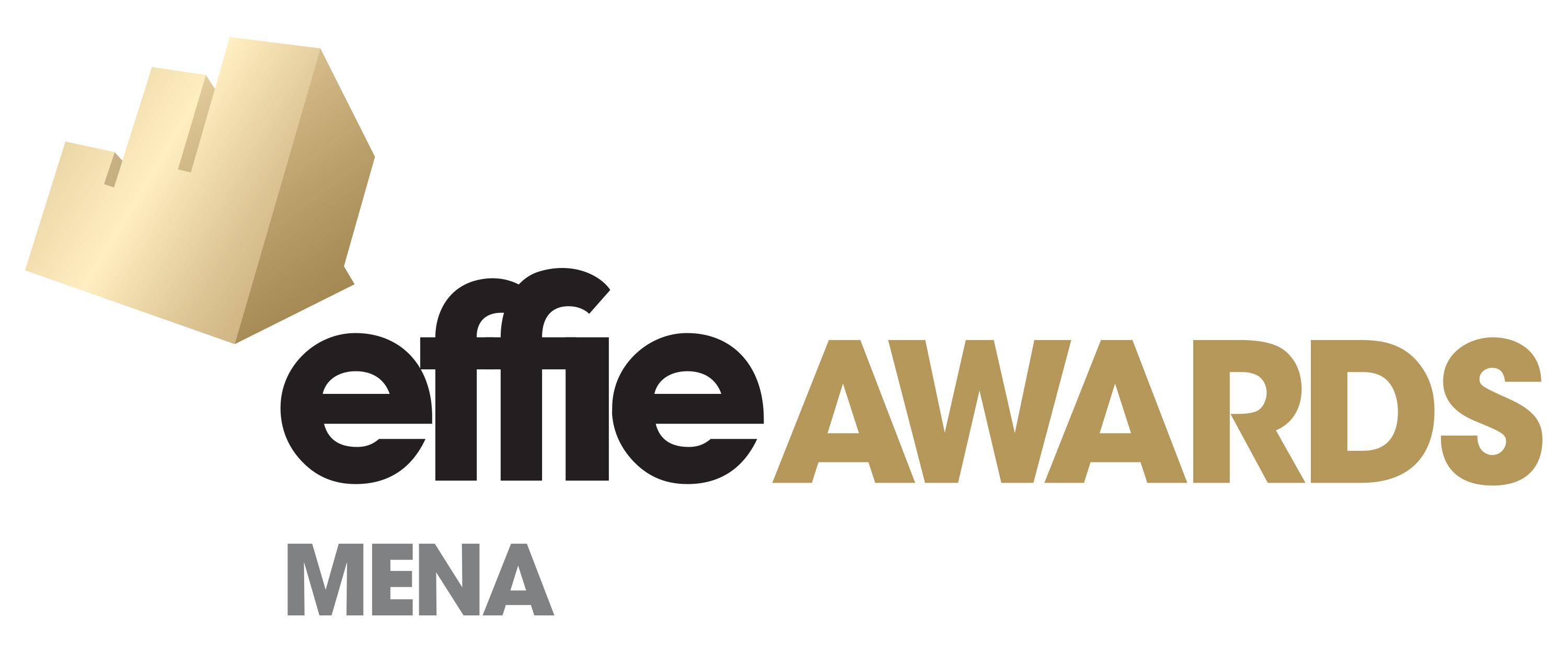 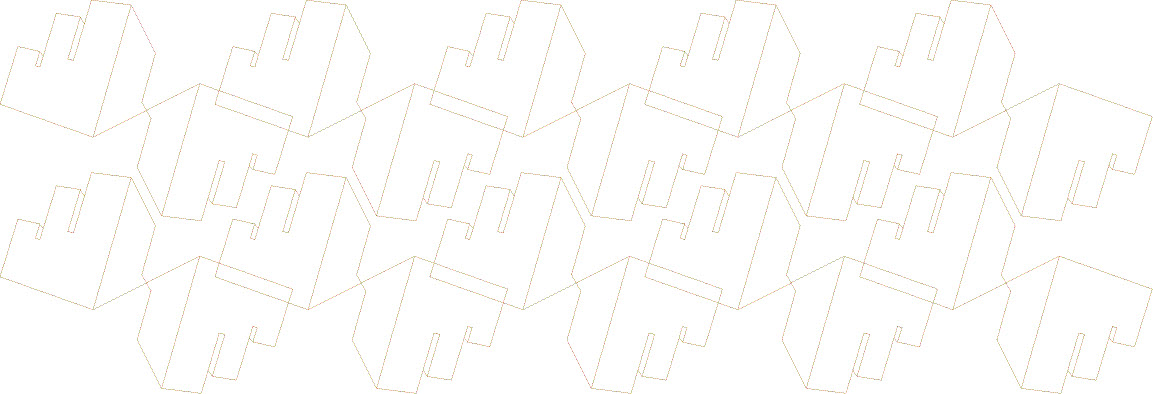 Provide answer.------------------------------------------------------------------------------------------------------------------------------------------------------------------------As marketers, we drive change for our businesses and the world in which we live. Since 1968, Effie has championed the value of effective marketing as the fuel for meaningful business & organizational growth. When preparing your entry, keep in mind that Effie is open to all forms of effectiveness - the determining criteria for measuring effectiveness considers the level of challenge of your objectives and the significance of the results achieved against those objectives. It is the entrant’s role to make a compelling case to the jury about the effectiveness of their case. Tell the jury how you inspired change, built your brand and grew your business. All responses are entered individually in the Entry Portal. Teams may use this document to facilitate collaboration among team members & partner companies. TOP TIPS FROM THE JURY
BE CLEAR, CONCISE, COMPELLING & HONEST.
Judges evaluate 6-10 cases in a session – shorter, well-written entries stand out.

CONTEXT IS KEY
Judges typically do not work in your category & may not know your brand. Provide judges with the context to understand the degree of difficulty for your challenge & the significance of your results. Limit industry jargon & define all terms.

SPEAK TO THE ENTRY CATEGORY
Judges evaluate work on effectiveness in the context of the entered category. Be sure your stated goal & results align.
TELL A STORY
Write your entry with your audience, Effie Judges, in mind.  Judges are looking for an engaging, well-written story that links each section of the form together.  Judges will be evaluating your work with a critical eye – address questions you suspect they will have.REVIEWAsk colleagues who do not work on the brand to review the entry.  Ask what questions they have – what was unclear?  Where did the case fall flat?  Ask a strong proofreader to review the entry.REQUIREMENTS
ELIGIBILITY
Data presented must be isolated to the MENA Region & work must have run at some point between 7/1/21- 6/30/22. Do not include results after 6/30/22. Exception: If work launched in June 2021 or ended in July 2022, you may include work/results from that period for review by the judges. Review all Eligibility rules in the Entry Guideline.

AGENCY BLIND
Do not include agency names in the written case, creative examples, or sources.

CHARTS & GRAPHS
Entrants are encouraged to display data via charts & graphs within the limits allotted in each question. To insert charts & graphs in your responses in the Entry Portal, save each chart/graph individually as a .jpg image (700-900 pixels wide or tall recommended).

PICTURES / SCREENGRABS
Do not include any images, including creative work, screen grabs, or social media engagement, in your written responses. Exception: Scoring Section 3 provides an upload field for one supplemental image to depict how you brought your idea to life.

EXTERNAL WEBSITES
Do not direct judges to visit external websites – the judges can only review the content provided in your written entry and creative examples.
SOURCESAll data included in the entry form must reference a specific, verifiable source.CREATIVE REQUIREMENTS
Creative work is scored as part of Scoring Section 3: Bringing the strategy & Idea to Life, which includes Question 3 and the Investment Overview. Because judges are required to read the written case before reviewing the creative work, the reel should focus on creative examples or other materials created to bring the idea to life internally or externally. The reel is not meant to be a video version of the written case.  Review detailed guidance & specs in the Creative Requirements Guide.CREATIVE REEL
At minimum, 70% of the reel must be examples of the integral creative work that your audience experienced, or other materials created to bring the idea to life internally or externally. At least one complete example of each integral touchpoint must be shown on the reel. No results or competitor logos/creative work may be included.CREATIVE IMAGES
Creative images are an opportunity to highlight your creative work via still images.RESOURCES & QUESTIONS
ENTRY KIT
Review all rules, regulations, and category definitions. Download here.

EFFECTIVE ENTRY GUIDE
Each year, judges provide advice for the next year’s entrants. Review tips from judges on each scoring section, creative examples, and overall tips on presenting your case. 

CASE STUDY SAMPLES
A selection of past winning entries are made complimentary for entrants. While there is no one formula for presenting a winning case, entrants are encouraged to review these cases for inspiration. 

PAST EFFIE JUDGES
Teams are encouraged to ask past Effie judges within their company to review their entry.  
Interested in judging? Visit judge-application.INSIGHT GUIDES
The Effie Insight Guide provides written feedback from the judges who scored your case.   Purchase the Insight Guide ($350) to learn how to improve your submissionsQUESTIONS?For any of the below questions write to: menaeffie@mediaquestcorp.comEntry Questions:Payment Questions: contact FinanceJudging Questions: Partnership Opportunities: ENTRY FORM
All questions are required, and responses will be seen by judges. Responses must be uploaded to the Entry Portal.In addition to the materials reviewed by judges, entrants are required to provide additional information in the Entry Portal before they can submit. These items include credits, publicity materials, permissions, and background data for research/database purposes. These materials help Effie fulfill our non-profit educational mission and promote our finalists/winners. Thank you for your support.
Please ensure you give yourself plenty of time to fulfill these requirements in advance of your intended Entry Deadline. These materials are outlined at the end of this document for easy reference.ENTRY DETAILSENTRY DETAILSEFFIE ENTRY CATEGORYReview category definitions . Entrants may submit a case into a maximum of 4 categories, with no more than 1 Industry category and no more than 2 Commerce & Shopper categories.Performance Marketing

(ALL OTHER CATEGORIES SHOULD USE THE STANDARD OR SUSTAINED SUCCESS ENTRY FORMS)BRAND NAMENote: The parent company will be listed in the Client Company field of the online Entry Portal credits area so should not be listed here. Please list the specific brand name here.ENTRY TITLEList your Entry Title (1-8 words). The Entry Title will be used in publicity materials if the case is a winner or finalist. The brand name is always publicly recognized with the entry title, so it is not required to include the brand name here.DATES EFFORT RANList the start/end dates of the effort, even if it goes beyond the Effie eligibility period, to give the judges a full understanding of the span of the work. Efforts that are ongoing and have no specific end date should leave the end date blank in the Entry Portal.  MM/DD/YY – MM/DD/YYREGIONAL CLASSIFICATIONSelect all that apply.Local / Regional/ National / Multinational / Non-EnglishINDUSTRY SECTOR Classify your brand by one of the available industry sectors.Drop down list on portal as follows:Alcoholic Beverages / Automotive / Beauty & Fragrance / Education, Training & Jobs / Electronic Games / Electronics / Entertainment, News, Sports & The Arts / Fashion, Accessories & Jewelry / Financial Services & Banking / Food & Beverages (Non-Alcoholic) / Government & Public Services / Health & Wellness / Health Care / Hobbies, Leisure & Recreation / Home Furnishings & Appliances / Household Supplies / Industrial, Building & Agricultural / Insurance / Internet & Telecom / Non-Profit / Personal Care / Pet Care / Pharmaceuticals / Professional Services / Retail Stores & Online Marketplaces  / Software Services & Platforms / Transportation / Tobacco/ Travel, Tourism & Restaurants / OtherINDUSTRY/CATEGORY SITUATIONSelect one.Drop down list on portal as follows:Growing / Flat / In DeclineEXECUTIVE SUMMARYEXECUTIVE SUMMARYGive the judges an understanding of the case they are about to read by providing a brief summary for each of the items below.  A one-sentence summary is recommended for each line.(Maximum per line: 20 words)Give the judges an understanding of the case they are about to read by providing a brief summary for each of the items below.  A one-sentence summary is recommended for each line.(Maximum per line: 20 words)The Challenge:The Insights:The Strategy:The Idea:Bringing the strategy & Idea to Life:-sentence summary.The Results:Specific to the MENA Effie category you are entering, why is this case worthy of an award for marketing effectiveness? Because Effie has no predetermined definition of effectiveness, it is your job to propose why this case is effective in this entry category: why the metrics presented are important for your brand and business/organization.If you are entering this effort into multiple categories, your response to this question is required to be different for each category entered.  See category definitions here.(Maximum: 100 words)Specific to the MENA Effie category you are entering, why is this case worthy of an award for marketing effectiveness? Because Effie has no predetermined definition of effectiveness, it is your job to propose why this case is effective in this entry category: why the metrics presented are important for your brand and business/organization.If you are entering this effort into multiple categories, your response to this question is required to be different for each category entered.  See category definitions here.(Maximum: 100 words)Provide answer.Provide answer.SECTION 1: CHALLENGE, CONTEXT & OBJECTIVES
23.3% OF TOTAL SCOREThis section provides the judges with the background to your challenge & objectives.  In this section, judges evaluate whether they have the necessary context about your industry category, competitors, and brand to understand your entry and the degree of challenge represented by your objectives.  Judges will assess the case for both suitability and ambition within the framework of the challenge.  Weight will be given to the degree of difficulty and whether the entrant has provided the context to evaluate the case’s effectiveness in this section.  Be thorough and provide context for judges unfamiliar with your industry to understand the scope of your effort.  JUDGE ADVICE: Review tips from past judges  1A. Before your effort began, what was the state of the brand’s business and the marketplace/category in which it competes?  What was the strategic challenge that stemmed from this business situation? Provide context on the degree of difficulty of this challenge and detail the business need the effort was meant to address. Explain characteristics or trends in the market (e.g. government regulations, size of market, societal trends, weather/environmental situations, etc.)  Provide context about your brand and business situation, including main competitor spend, position in market, category benchmarks, etc.  What were the barriers you were tasked to overcome? Describe the market context for the performance marketing activities.Reminder:  Judges may not be familiar with your brand’s industry.  This context is critical for judges to understand your degree of difficulty.

(Maximum: 275 words; 3 charts/graphs)1A. Before your effort began, what was the state of the brand’s business and the marketplace/category in which it competes?  What was the strategic challenge that stemmed from this business situation? Provide context on the degree of difficulty of this challenge and detail the business need the effort was meant to address. Explain characteristics or trends in the market (e.g. government regulations, size of market, societal trends, weather/environmental situations, etc.)  Provide context about your brand and business situation, including main competitor spend, position in market, category benchmarks, etc.  What were the barriers you were tasked to overcome? Describe the market context for the performance marketing activities.Reminder:  Judges may not be familiar with your brand’s industry.  This context is critical for judges to understand your degree of difficulty.

(Maximum: 275 words; 3 charts/graphs)
Provide answer.
Provide answer.1B. Define the target audience(s) you were trying to reach.  Why is this audience important to your brand and the growth of your brand’s business? Describe your audience(s) using demographics, culture, media behaviors, etc.  Explain if your target was a current audience, a new audience, or both.  What perceptions or behaviors are you trying to affect or change? What information influenced your strategic, creative and performance marketing choices? Note: If the target group changed during the campaign, describe this in Section 3 (Bringing the Strategy & Idea to Life). RESPONSE FORMATYou have up to 150 words and 3 charts/visuals to set up your objectives and share any overarching explanation to your objectives & KPIs.  Then, you will list out each objective individually and select the type of objective.  For each objective, provide context for why the objectives were important for the brand and growth of the business.1B. Define the target audience(s) you were trying to reach.  Why is this audience important to your brand and the growth of your brand’s business? Describe your audience(s) using demographics, culture, media behaviors, etc.  Explain if your target was a current audience, a new audience, or both.  What perceptions or behaviors are you trying to affect or change? What information influenced your strategic, creative and performance marketing choices? Note: If the target group changed during the campaign, describe this in Section 3 (Bringing the Strategy & Idea to Life). RESPONSE FORMATYou have up to 150 words and 3 charts/visuals to set up your objectives and share any overarching explanation to your objectives & KPIs.  Then, you will list out each objective individually and select the type of objective.  For each objective, provide context for why the objectives were important for the brand and growth of the business.
Provide your objectives overview here.  (Maximum of 150 words, 3 charts/visuals)
Provide your objectives overview here.  (Maximum of 150 words, 3 charts/visuals)1B. What were your measurable objectives?  What were the Key Performance Indicators (KPIs) against your objectives?  Provide specific numbers/percentages for each objective and prior year benchmarks wherever possible.You may provide both Pre-Conversion objectives and Conversion metrics.  You must provide at least one conversion objective.  Please see the Objectives Guide for examples of Pre-Conversion and Conversion metrics along the customer journey.Effie is open to all types of objectives; it is the entrant’s responsibility to explain why their objectives are important to the business/organization and challenging to achieve. Provide context, including prior year, competitor, and/or category benchmarks to help the judges understand why these goals were set and how challenging they were. Present the performance marketing goals and explain how these goals relate back to the overall brand or organization’s strategy and objectives.RESPONSE FORMAT
You have up to 150 words and 3 charts/visuals to set up your objectives and share any overarching explanation to your objectives & KPIs.  Then, you will list out each objective individually and select the type of objective.  For each objective, provide context for why the objectives were important for the brand and growth of the business.1B. What were your measurable objectives?  What were the Key Performance Indicators (KPIs) against your objectives?  Provide specific numbers/percentages for each objective and prior year benchmarks wherever possible.You may provide both Pre-Conversion objectives and Conversion metrics.  You must provide at least one conversion objective.  Please see the Objectives Guide for examples of Pre-Conversion and Conversion metrics along the customer journey.Effie is open to all types of objectives; it is the entrant’s responsibility to explain why their objectives are important to the business/organization and challenging to achieve. Provide context, including prior year, competitor, and/or category benchmarks to help the judges understand why these goals were set and how challenging they were. Present the performance marketing goals and explain how these goals relate back to the overall brand or organization’s strategy and objectives.RESPONSE FORMAT
You have up to 150 words and 3 charts/visuals to set up your objectives and share any overarching explanation to your objectives & KPIs.  Then, you will list out each objective individually and select the type of objective.  For each objective, provide context for why the objectives were important for the brand and growth of the business.
Provide your objectives overview here.  Maximum of 150 words, 3 charts/graphs.
Provide your objectives overview here.  Maximum of 150 words, 3 charts/graphs.OBJECTIVE #1 – PRIMARY OBJECTIVE(Required)OBJECTIVE #1 – PRIMARY OBJECTIVE(Required)Objective Type (Select One)Awareness / Consideration / Purchase / Loyalty / AdvocacyNot sure what to choose?  See additional guidance here.List Objective (Maximum: 25 words)Context (Optional. Maximum: 50 words; 3 charts/graphs)OBJECTIVE #2 – SUPPORTING OBJECTIVE(Optional)OBJECTIVE #2 – SUPPORTING OBJECTIVE(Optional)Objective Type (Select One)Awareness / Consideration / Purchase / Loyalty / AdvocacyNot sure what to choose?  See additional guidance here.List Objective (Maximum: 25 words)Context (Optional. Maximum: 50 words; 3 charts/graphs)OBJECTIVE #3 – SUPPORTING OBJECTIVE(Optional)OBJECTIVE #3 – SUPPORTING OBJECTIVE(Optional)Objective Type (Select One)Awareness / Consideration / Purchase / Loyalty / AdvocacyNot sure what to choose?  See additional guidance here.List Objective (Maximum: 25 words)Context (Optional. Maximum: 50 words; 3 charts/graphs)OBJECTIVE #4 – SUPPORTING OBJECTIVE(Optional)OBJECTIVE #4 – SUPPORTING OBJECTIVE(Optional)Objective Type (Select One)Awareness / Consideration / Purchase / Loyalty / AdvocacyNot sure what to choose?  See additional guidance here.List Objective (Maximum: 25 words)Context (Optional. Maximum: 50 words; 3 charts/graphs)DATA SOURCES: SECTION 1You must provide a source for all data and facts presented anywhere in the entry form.  The below field may only be used to list sources of data provided in your responses above.  Entrants may not include any additional context or information in the below field.Recommended Format:  Use footnotes in your responses above and list each source numerically below.  We recommend each source include the following information: Source of Data/Research, Type of Data/Research, Dates Covered. View detailed entry guidelines here.Do not include agency names in the source of research – list the company as Agency, Media Agency, PR Agency, etc.  Judges encourage third-party data where available.  Judges are not permitted to visit external websites. If citing a website, please list out the website name, article name (if applicable), and any other relevant citation information. DATA SOURCES: SECTION 1You must provide a source for all data and facts presented anywhere in the entry form.  The below field may only be used to list sources of data provided in your responses above.  Entrants may not include any additional context or information in the below field.Recommended Format:  Use footnotes in your responses above and list each source numerically below.  We recommend each source include the following information: Source of Data/Research, Type of Data/Research, Dates Covered. View detailed entry guidelines here.Do not include agency names in the source of research – list the company as Agency, Media Agency, PR Agency, etc.  Judges encourage third-party data where available.  Judges are not permitted to visit external websites. If citing a website, please list out the website name, article name (if applicable), and any other relevant citation information. 
Provide sources of data included in your responses to Section 1.
Provide sources of data included in your responses to Section 1.SECTION 2: INSIGHTS & STRATEGY 23.3% OF TOTAL SCOREThis section prompts you to explain your strategic process and thinking to the judges as well as the data and audience insights that led to your strategy and idea.  Your idea should be borne from these unique insights.  Judges will evaluate how inventive and effective the idea and strategy are in meeting the challenge. JUDGE ADVICE: Review tips from past judges. 2A. Define the target audience(s) you were trying to reach and explain why it was/they were relevant to the brand and the challenge.  Describe your audience(s) using demographics, culture, media behaviors, etc.  Explain if your target was a current audience, a new audience, or both.  What perceptions or behaviors are you trying to affect or change?  What information influenced your strategic, creative and performance marketing choices?  Note: If the target group changed during the campaign, describe this in Section 3 (Bringing the Strategy & Idea to Life).

(Maximum: 300 words; 3 charts/visuals)Provide answer.2B. Explain the thinking that led you to your insight(s). Some insights come from audience, research, data, and analytics.  Others come from inspiration.  Clearly state your insight(s) here.Clarify how the insight(s) were directly tied to your brand, your audience’s behaviors and attitudes, your research and/or business situation.  How would this unique insight(s) lead to the brand’s success and how did it inform your strategy and strategic idea. Your answer in this section should include: The data and audience insights that led to your strategy & idea.   Your data and audience insights should describe how you creatively connected-the-dots between data points to form your overarching strategy and idea.  You should discuss how you discovered new ways of identifying your audience and their search and purchase behavior. Your initial strategy and idea on how to target and convert your audience.   Note:  In Section 3 (Bringing the Strategy & Idea to Life), you can describe how you optimized or changed your strategy based on real-time performance. Any non-data insights (e.g. behavior observation, market research) that complemented your data insights.  Any marketing channel insights and strategy that was the foundation of your marketing spend channel mix. Any data analysis or consumer behavior observation that provided the breakthrough in shaping your strategy.   (Maximum: 400 words; 3 charts/visuals)Provide answer.2C.  What was the core idea or strategic build you arrived at using your insight(s) that enabled you to pivot from challenge to solution for your brand and customer? 

(Maximum: 20 words)DATA SOURCES: SECTION 2You must provide a source for all data and facts presented anywhere in the entry form.  The below field may only be used to list sources of data provided in your responses above, do not include any other information.
Provide sources of data included in your responses to Section 2.SECTION 3: BRINGING THE STRATEGY & IDEA TO LIFE 23.3% OF TOTAL SCOREThis section relates to how you built a compelling creative and channel plan i.e. how and where you brought your strategy to life.  And how you tested for ongoing optimization.Help the judges evaluate your entry by demonstrating how you created work that targeted and motivated customers effectively.  Outline how your creative and channels plans worked together to drive results.  The score for this section will be based on your responses to the below questions, your creative work (as presented in the creative reel & images), and the context provided in the Investment Overview.  Your responses to all elements of this section should complement one another and tell a cohesive story.  View detailed creative requirements here.3A. Describe the key elements of your plan that activated your strategy.  Outline any components that were active in the effort e.g. CRM program, SEM, display advertising, native advertising, affiliate marketing, new technologies (e.g. AI), customer experience, pricing changes as well as promotions and communications. (Maximum: 200 words; 3 charts/visuals)Provide answer.3B. Outline the key building blocks of the creative executions for your main marketing vehicles e.g., endline, call-to-actions, format choices, SEM copy, display ads, email copy and visuals, short or long videos, etc.  Include any important changes that optimized the creative while the activity was running.(Maximum: 200 words; 3 charts/visuals)Provide answer.3C. Outline the rationale behind your communications strategy and channel plan.  Explain how the integral elements (e.g. paid advertising, social media, SEO, email marketing, affiliate marketing, etc.) worked together to drive potential customers from the top of the funnel down to purchase.  If relevant, explain how you changed your spend across channels as part of your campaign optimization.(Maximum: 400 words; 3 charts/visuals)Provide answer.KEY VISUALYou have the option to upload a single image to accompany your explanation in this section to show how you brought your strategy and idea to life.  It may be a media plan, a marketing mix visual, a flowchart, a calendar, a storyboard, etc.  The image must be jpg/jpeg/png.  You do not need to upload a copy of any of your creative images for judging here, as judges will view those on the creative examples tab.DATA SOURCES: SECTION 3You must provide a source for all data and facts presented anywhere in the entry form.  The below field may only be used to list sources of data provided in your responses above.  Entrants may not include any additional context or information in the below field.
Provide sources of data included in your responses to Section 3.SECTION 4: RESULTS
30% OF TOTAL SCOREThis section relates to your results.  Here you need to be able to demonstrate the impact your effort has had on your business/brand/cause objectives - attributable to the activity and its elements and taking into account other factors. You will need to provide a result corresponding to each objective listed in your response to question 1B.  4A. How do you know it worked?  ?  Tie together your story and prove your work drove the results.  Explain, with category, competitor and/or prior year context, why these results are significant for the brand’s business.  Discuss your baseline sale or baseline non-sale conversions related to your objectives prior to your campaign.Results must relate back to your specific audience, objectives, and KPIs.  Your answer must include results for your key conversion metrics (initial result, best result & timing, results stemming from optimization, etc.).RESPONSE FORMATYou have up to 350 words and 5 charts/visuals to set up your results.  Then, for each objective provided in Question 1B, you are required to provide a corresponding result.  ELIGIBILITY REMINDERSFailing to follow eligibility rules will result in disqualification.Provide a clear time frame for all data shown – either within your response or via the sources box.Do not include data past the end of the eligibility period (6/30/22*). All results must be isolated to the MENA Region.Special Circumstance:  If your effort launched in June 2021 or ended in July 2022, you may include results from that period for review by the judges. Further, results collected between 06/30/2022 - 07/31/2022 that are directly tied to marketing activity within the eligibility period (through 06/30/22) may be included.It is critical to provide sources for all results provided.4A. How do you know it worked?  ?  Tie together your story and prove your work drove the results.  Explain, with category, competitor and/or prior year context, why these results are significant for the brand’s business.  Discuss your baseline sale or baseline non-sale conversions related to your objectives prior to your campaign.Results must relate back to your specific audience, objectives, and KPIs.  Your answer must include results for your key conversion metrics (initial result, best result & timing, results stemming from optimization, etc.).RESPONSE FORMATYou have up to 350 words and 5 charts/visuals to set up your results.  Then, for each objective provided in Question 1B, you are required to provide a corresponding result.  ELIGIBILITY REMINDERSFailing to follow eligibility rules will result in disqualification.Provide a clear time frame for all data shown – either within your response or via the sources box.Do not include data past the end of the eligibility period (6/30/22*). All results must be isolated to the MENA Region.Special Circumstance:  If your effort launched in June 2021 or ended in July 2022, you may include results from that period for review by the judges. Further, results collected between 06/30/2022 - 07/31/2022 that are directly tied to marketing activity within the eligibility period (through 06/30/22) may be included.It is critical to provide sources for all results provided.4A. How do you know it worked?  ?  Tie together your story and prove your work drove the results.  Explain, with category, competitor and/or prior year context, why these results are significant for the brand’s business.  Discuss your baseline sale or baseline non-sale conversions related to your objectives prior to your campaign.Results must relate back to your specific audience, objectives, and KPIs.  Your answer must include results for your key conversion metrics (initial result, best result & timing, results stemming from optimization, etc.).RESPONSE FORMATYou have up to 350 words and 5 charts/visuals to set up your results.  Then, for each objective provided in Question 1B, you are required to provide a corresponding result.  ELIGIBILITY REMINDERSFailing to follow eligibility rules will result in disqualification.Provide a clear time frame for all data shown – either within your response or via the sources box.Do not include data past the end of the eligibility period (6/30/22*). All results must be isolated to the MENA Region.Special Circumstance:  If your effort launched in June 2021 or ended in July 2022, you may include results from that period for review by the judges. Further, results collected between 06/30/2022 - 07/31/2022 that are directly tied to marketing activity within the eligibility period (through 06/30/22) may be included.It is critical to provide sources for all results provided.

You may use this space to set-up your results section (Maximum 350 words, 5 charts/visuals).

You may use this space to set-up your results section (Maximum 350 words, 5 charts/visuals).

You may use this space to set-up your results section (Maximum 350 words, 5 charts/visuals).RESULT #1 – PRIMARY RESULT(Required – Corresponds to Objective #1 listed in 1B)RESULT #1 – PRIMARY RESULT(Required – Corresponds to Objective #1 listed in 1B)RESULT #1 – PRIMARY RESULT(Required – Corresponds to Objective #1 listed in 1B)List Objective #1 from
Question 1BFor reference, we encourage you to list Objective #1 from Question 1C here.  The entry portal will do this for you automatically.For reference, we encourage you to list Objective #1 from Question 1C here.  The entry portal will do this for you automatically.List Result (Maximum: 25 words)Context(Optional. Maximum: 75 words; 3 charts/graphs) RESULT #2 – SUPPORTING RESULT(Corresponds to Objective #2 listed in Question 1B, if applicable) RESULT #2 – SUPPORTING RESULT(Corresponds to Objective #2 listed in Question 1B, if applicable) RESULT #2 – SUPPORTING RESULT(Corresponds to Objective #2 listed in Question 1B, if applicable)List Objective #2 from 
Question 1BList Result (Maximum: 25 words)Context(Optional. Maximum: 75 words; 3 charts/graphs)RESULT #3 – SUPPORTING RESULT(Corresponds to Objective #3 listed in Question 1B, if applicable)RESULT #3 – SUPPORTING RESULT(Corresponds to Objective #3 listed in Question 1B, if applicable)RESULT #3 – SUPPORTING RESULT(Corresponds to Objective #3 listed in Question 1B, if applicable)List Objective #3 from 
Question 1BList Result (Maximum: 25 words)Context(Optional. Maximum: 75 words; 3 charts/graphs)RESULT #4 – SUPPORTING RESULT(Corresponds to Objective #4 listed in Question 1C, if applicable)RESULT #4 – SUPPORTING RESULT(Corresponds to Objective #4 listed in Question 1C, if applicable)RESULT #4 – SUPPORTING RESULT(Corresponds to Objective #4 listed in Question 1C, if applicable)List Supporting Objective #3 from Question 1CList Result (Maximum: 25 words)Context(Optional. Maximum: 75 words; 3 charts/graphs)ADDITIONAL RESULTSYou may use the below space to provide additional results achieved that you did not have had an initial objective for.  Max 150 words, 3 charts/graphs.  This space may only be used for additional results beyond those that align with your listed objectives.  It is not required to provide additional results & you may leave this field blank.ADDITIONAL RESULTSYou may use the below space to provide additional results achieved that you did not have had an initial objective for.  Max 150 words, 3 charts/graphs.  This space may only be used for additional results beyond those that align with your listed objectives.  It is not required to provide additional results & you may leave this field blank.ADDITIONAL RESULTSYou may use the below space to provide additional results achieved that you did not have had an initial objective for.  Max 150 words, 3 charts/graphs.  This space may only be used for additional results beyond those that align with your listed objectives.  It is not required to provide additional results & you may leave this field blank.
List additional results here.
List additional results here.
List additional results here.4B. Marketing rarely works in isolation.  Outside of your effort, what else in the marketplace could have affected the results of this case – positive or negative?This is your opportunity to address what else was going on to convince judges of the impact of your case by addressing these factors. You are encouraged to use this space to address the significance or insignificance of other factors on the results achieved by your effort. Select factors from the chart and explain the influence of these factors in the space provided.  The chart provided is a sampling of marketplace activities, but your response is not limited to these factors.  We recognize that attribution can be difficult; however, we’re inviting you to provide the broader picture here in making the case for your effectiveness.Reminder:  Judges are industry executives and expect entrants to address any other factors here.  Use this space to prove to the judges that your marketing effort led to the results outlined above and eliminate other factors.  Judges discourage entrants from responding “No Other Factors”.(Maximum: 200 words; 3 charts/graphs)4B. Marketing rarely works in isolation.  Outside of your effort, what else in the marketplace could have affected the results of this case – positive or negative?This is your opportunity to address what else was going on to convince judges of the impact of your case by addressing these factors. You are encouraged to use this space to address the significance or insignificance of other factors on the results achieved by your effort. Select factors from the chart and explain the influence of these factors in the space provided.  The chart provided is a sampling of marketplace activities, but your response is not limited to these factors.  We recognize that attribution can be difficult; however, we’re inviting you to provide the broader picture here in making the case for your effectiveness.Reminder:  Judges are industry executives and expect entrants to address any other factors here.  Use this space to prove to the judges that your marketing effort led to the results outlined above and eliminate other factors.  Judges discourage entrants from responding “No Other Factors”.(Maximum: 200 words; 3 charts/graphs)4B. Marketing rarely works in isolation.  Outside of your effort, what else in the marketplace could have affected the results of this case – positive or negative?This is your opportunity to address what else was going on to convince judges of the impact of your case by addressing these factors. You are encouraged to use this space to address the significance or insignificance of other factors on the results achieved by your effort. Select factors from the chart and explain the influence of these factors in the space provided.  The chart provided is a sampling of marketplace activities, but your response is not limited to these factors.  We recognize that attribution can be difficult; however, we’re inviting you to provide the broader picture here in making the case for your effectiveness.Reminder:  Judges are industry executives and expect entrants to address any other factors here.  Use this space to prove to the judges that your marketing effort led to the results outlined above and eliminate other factors.  Judges discourage entrants from responding “No Other Factors”.(Maximum: 200 words; 3 charts/graphs)Business Events(e.g. changes in supply chain, government regulations)Business Events(e.g. changes in supply chain, government regulations)Societal or Economic Events(e.g. changes in economic, political, social factors)Internal Company Events(e.g. change in ownership, internal dynamics, etc.)Internal Company Events(e.g. change in ownership, internal dynamics, etc.)Public RelationsNatural Events (e.g. weather, natural phenomenon, etc.)Natural Events (e.g. weather, natural phenomenon, etc.)Other _______________Other marketing for the brand, running at the same time as this effortOther marketing for the brand, running at the same time as this effort
Provide answer.
Provide answer.
Provide answer.DATA SOURCES: SECTION 4You must provide a source for all data and facts presented anywhere in the entry form.  The below field may only be used to list sources of data provided in your responses above.  Entrants may not include any additional context or information in the below field.Recommended Format:  Use footnotes in your responses above and list each source numerically below.  We recommend each source include the following information: Source of Data/Research, Type of Data/Research, Dates Covered. View detailed entry guidelines here.Do not include agency names in the source of research – list the company as Agency, Media Agency, PR Agency, etc.  Judges encourage third-party data where available.  Judges are not permitted to visit external websites. If citing a website, please list out the website name, article name (if applicable), and any other relevant citation information.DATA SOURCES: SECTION 4You must provide a source for all data and facts presented anywhere in the entry form.  The below field may only be used to list sources of data provided in your responses above.  Entrants may not include any additional context or information in the below field.Recommended Format:  Use footnotes in your responses above and list each source numerically below.  We recommend each source include the following information: Source of Data/Research, Type of Data/Research, Dates Covered. View detailed entry guidelines here.Do not include agency names in the source of research – list the company as Agency, Media Agency, PR Agency, etc.  Judges encourage third-party data where available.  Judges are not permitted to visit external websites. If citing a website, please list out the website name, article name (if applicable), and any other relevant citation information.DATA SOURCES: SECTION 4You must provide a source for all data and facts presented anywhere in the entry form.  The below field may only be used to list sources of data provided in your responses above.  Entrants may not include any additional context or information in the below field.Recommended Format:  Use footnotes in your responses above and list each source numerically below.  We recommend each source include the following information: Source of Data/Research, Type of Data/Research, Dates Covered. View detailed entry guidelines here.Do not include agency names in the source of research – list the company as Agency, Media Agency, PR Agency, etc.  Judges encourage third-party data where available.  Judges are not permitted to visit external websites. If citing a website, please list out the website name, article name (if applicable), and any other relevant citation information.
Provide sources of data included in your responses to Section 4.
Provide sources of data included in your responses to Section 4.
Provide sources of data included in your responses to Section 4.INVESTMENT OVERVIEWThe Investment Overview is reviewed as part of Section 3: Bringing the strategy & Idea to Life, along with your response to Question 3 and your creative work, as presented in the Reel and Images.  These elements together account for 23.3% of your score.  The Investment Overview, like the rest of the entry form, is completed in the Entry Portal. The questions below are visuals to share with your team to gather data. If you’d like to share your responses with your team prior to answering in the online entry area, we suggest highlighting your selected responses on the following pages.  PAID MEDIA EXPENDITURESSelect paid media expenditures (purchased and donated), not including agency fees or production costs, for the effort described in this entry. You are required to elaborate to provide context around this budget range.  For example, if your budget has changed significantly, how this range compares to your competitors, etc.  If there were no paid media expenditures, please select Under $500 thousand and elaborate below.PAID MEDIA EXPENDITURESSelect paid media expenditures (purchased and donated), not including agency fees or production costs, for the effort described in this entry. You are required to elaborate to provide context around this budget range.  For example, if your budget has changed significantly, how this range compares to your competitors, etc.  If there were no paid media expenditures, please select Under $500 thousand and elaborate below.Current Year: July 2021 – June 2022Campaign Period: Previous Year/Time PeriodUnder $500 thousand	Under $500 thousand$500 - 999 thousand$500 - 999 thousand$1 – 2 million$1 – 2 million$2 – 5 million$2 – 5 million$5 – 10 million$5 – 10 million$10 – 20 million$10 – 20 million$20 – 40 million$20 – 40 million$40 – 60 million$40 – 60 million$60 – 80 million$60 – 80 million$80 million and over$80 million and overNot ApplicableCompared to other competitors in this category, this budget is:LessCompared to other competitors in this category, this budget is:About the SameCompared to other competitors in this category, this budget is:MoreCompared to other competitors in this category, this budget is:Not Applicable (Elaboration Required)Compared to previous year/time period spend on the brand overall, the brand’s overall budget this year/time period is:LessCompared to previous year/time period spend on the brand overall, the brand’s overall budget this year/time period is:About the SameCompared to previous year/time period spend on the brand overall, the brand’s overall budget this year/time period is:MoreCompared to previous year/time period spend on the brand overall, the brand’s overall budget this year/time period is:Not Applicable (Elaboration Required)MEDIA BUDGET ELABORATIONProvide judges with the context to understand your budget.What was the balance of paid, earned, owned and shared media?  What was your distribution strategy?  Did you outperform your media buy?  This is an opportunity to provide further context surrounding your budget so judges have a clear understanding and do not question the information provided above.In addition to providing context around your budget, if you selected Not Applicable to either of the previous two questions, explain why you selected Not Applicable.(Maximum: 100 words)MEDIA BUDGET ELABORATIONProvide judges with the context to understand your budget.What was the balance of paid, earned, owned and shared media?  What was your distribution strategy?  Did you outperform your media buy?  This is an opportunity to provide further context surrounding your budget so judges have a clear understanding and do not question the information provided above.In addition to providing context around your budget, if you selected Not Applicable to either of the previous two questions, explain why you selected Not Applicable.(Maximum: 100 words)
Provide answer.
Provide answer.PRODUCTION & OTHER NON-MEDIA EXPENDITURESSelect a budget range for the key assets you developed to bring your idea to life.  This should include hard pre and post productions costs, talent (influencer or celebrity fees) and any activation costs.  PRODUCTION & OTHER NON-MEDIA EXPENDITURESSelect a budget range for the key assets you developed to bring your idea to life.  This should include hard pre and post productions costs, talent (influencer or celebrity fees) and any activation costs.  Under $500 thousand$20 – 40 million$500 - 999 thousand$40 – 60 million$1 – 2 million$60 million and over$2 – 5 millionNot Applicable$5 – 10 millionNot Available / Unknown$10 – 20 millionNot Available / UnknownPRODUCTION & OTHER NON-MEDIA EXPENDITURES ELABORATIONProvide judges with the context to understand the selection outlined above. This is an opportunity to provide further context surrounding your budget, so judges have a clear understanding and do not question the information provided above.(Maximum: 100 words)PRODUCTION & OTHER NON-MEDIA EXPENDITURES ELABORATIONProvide judges with the context to understand the selection outlined above. This is an opportunity to provide further context surrounding your budget, so judges have a clear understanding and do not question the information provided above.(Maximum: 100 words)
Provide answer.
Provide answer.OWNED MEDIAElaborate on owned media (digital or physical company-owned real estate), that acted as communication channels for case content.  Owned media examples may include a corporate website, social media platforms, packaging, a branded store, fleet of buses, etc.If owned media platforms were selected on the Touchpoints chart, judges will expect to see an explanation of those platforms in your response.  Similarly, any owned media described here must also be selected in the touchpoints chart. (Maximum: 100 words)
Provide answer.SPONSORSHIP AND MEDIA PARTNERSHIPSSelect the types of sponsorships /media partnerships used in your case. Choose all that apply.Then, provide additional context regarding these sponsorships and media partnerships, including timing.(Maximum: 100 words)SPONSORSHIP AND MEDIA PARTNERSHIPSSelect the types of sponsorships /media partnerships used in your case. Choose all that apply.Then, provide additional context regarding these sponsorships and media partnerships, including timing.(Maximum: 100 words)SPONSORSHIP AND MEDIA PARTNERSHIPSSelect the types of sponsorships /media partnerships used in your case. Choose all that apply.Then, provide additional context regarding these sponsorships and media partnerships, including timing.(Maximum: 100 words)SPONSORSHIP AND MEDIA PARTNERSHIPSSelect the types of sponsorships /media partnerships used in your case. Choose all that apply.Then, provide additional context regarding these sponsorships and media partnerships, including timing.(Maximum: 100 words)Product Placement – OccasionalProduct Placement – OngoingSponsorship – 
On SiteSponsorship – 
Live ActivationSponsorship – 
Talent or InfluencerUnique OpportunityNot Applicable
Provide elaboration.
Provide elaboration.
Provide elaboration.
Provide elaboration.DATA SOURCES: INVESTMENT OVERVIEWYou must provide a source for all data and facts presented anywhere in the entry form.  The below field may only be used to list sources of data provided in your responses above.  Entrants may not include any additional context or information in the below field.Recommended Format:  Use footnotes in your responses above and list each source numerically below.  We recommend each source include the following information: Source of Data/Research, Type of Data/Research, Dates Covered. View detailed entry guidelines here.Do not include agency names in the source of research – list the company as Agency, Media Agency, PR Agency, etc.  Judges encourage third-party data where available. Judges are not permitted to visit external websites.  If citing a website, please list out the website name, article name (if applicable), and any other relevant citation information.
Provide sources of data included in your responses in the Investment Overview.ALL TOUCHPOINTS AS PART OF YOUR EFFORTSelect all touchpoints used in the effort, based on the options provided in the below chart.  Within your response to Question 3, explain which touchpoints from the below list were integral to reaching your audience and why.  On the creative reel, you must show at least one complete example of each touchpoint that was integral to the effort’s success.  For example, if you mark 10 boxes below and 8 were key to the driving results and explained as integral in Question 3, those 10 must be featured on the reel.ALL TOUCHPOINTS AS PART OF YOUR EFFORTSelect all touchpoints used in the effort, based on the options provided in the below chart.  Within your response to Question 3, explain which touchpoints from the below list were integral to reaching your audience and why.  On the creative reel, you must show at least one complete example of each touchpoint that was integral to the effort’s success.  For example, if you mark 10 boxes below and 8 were key to the driving results and explained as integral in Question 3, those 10 must be featured on the reel.ALL TOUCHPOINTS AS PART OF YOUR EFFORTSelect all touchpoints used in the effort, based on the options provided in the below chart.  Within your response to Question 3, explain which touchpoints from the below list were integral to reaching your audience and why.  On the creative reel, you must show at least one complete example of each touchpoint that was integral to the effort’s success.  For example, if you mark 10 boxes below and 8 were key to the driving results and explained as integral in Question 3, those 10 must be featured on the reel.Branded Content – EditorialDigital Mktg. - SEMPrint - MagazineBranded Content – Product PlacementDigital Mktg. - SEOPrint - NewspaperCinemaDigital Mktg. – Short Video 
(:15-3 min.) Public RelationsContestsDigital Mktg. – Social: OrganicRadioDigital Mktg. – AffiliateDigital Mktg. – Social: PaidRetail Experience: DigitalDigital Mktg. – Audio AdsDigital Mktg. – Video AdsRetail Experience: In StoreDigital Mktg. – Content PromotionDirect MailSales Promotion, Couponing & DistributionDigital Mktg. – Display AdsEventsSampling/TrialDigital Mktg. – Email/Chatbots/Text/MessagingHealth Offices / Point of CareSponsorships – Entertainment Digital Mktg. – GamingInfluencer / Key Opinion LeaderSponsorships – Sports Digital Mktg. – InfluencersInteractive / Website / AppsSponsorships – Unique OpportunityDigital Mktg. – Location basedInternal/In-Office Marketing Street Mktg.Digital Mktg. – Long Video 
(3+ min.)Loyalty ProgramsTrade Shows, Trade Communications, Professional EngagementDigital Mktg. – Marketplace AdsOOH – BillboardsTVDigital Mktg. – MobileOOH – Other OutdoorUser Generated Content & ReviewsDigital Mktg. – Product PlacementOOH - TransportationOther:Digital Mktg. – Programmatic Display AdsPackaging & Product DesignOther:Digital Mktg. - Programmatic Video AdsPrint – Custom PublicationOther:MAIN TOUCHPOINTSFrom the list outlined above, select the three most integral communications touchpoints for your effort.  List in order of most integral to least integral.  MAIN TOUCHPOINTSFrom the list outlined above, select the three most integral communications touchpoints for your effort.  List in order of most integral to least integral.  MAIN TOUCHPOINT #1 (Select one of the touchpoints from the chart above.)MAIN TOUCHPOINT #2(Select one of the touchpoints from the chart above or Not Applicable.)MAIN TOUCHPOINT #3(Select one of the touchpoints from the chart above or Not Applicable.)SOCIAL MEDIA PLATFORMSSelect all social media platforms utilized in your effort from the list below.SOCIAL MEDIA PLATFORMSSelect all social media platforms utilized in your effort from the list below.SOCIAL MEDIA PLATFORMSSelect all social media platforms utilized in your effort from the list below.SOCIAL MEDIA PLATFORMSSelect all social media platforms utilized in your effort from the list below.Blog 
(Tumblr, Medium, etc.)InstagramRedditTwitterDiscordLinkedInSnapchatWeChatFacebookPandoraSpotifyWhatsAppFlickrPinterestTikTokYouTubeNot ApplicableNot ApplicableOther:Other: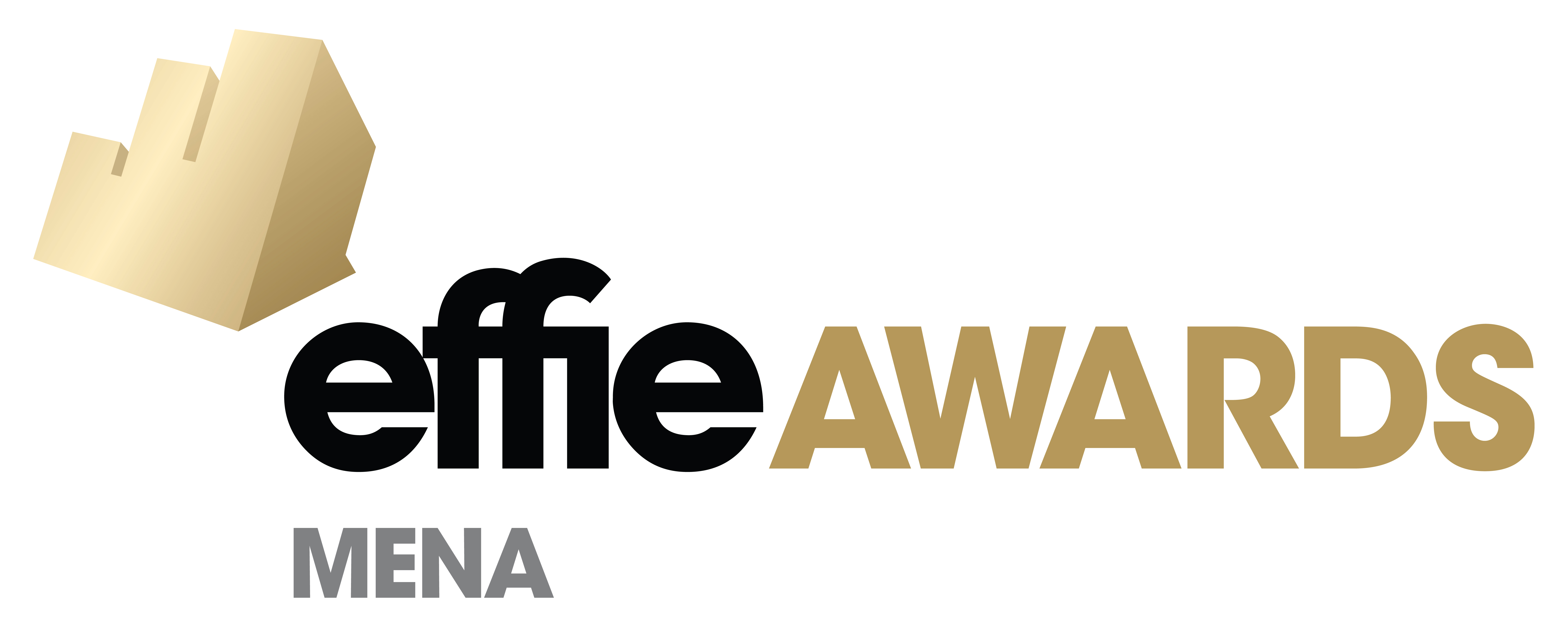 Additional Requirements
In addition to the written entry form & creative examples, additional data is required in the Entry Portal. These materials support Effie’s mission of leading, inspiring & championing the practice and practitioners of marketing effectiveness.

This following pages outline the additional information you will be required to provide in the Entry Portal in order to submit your entry.  Teams can use this document to collect information from team members while preparing your entry.  Please ensure you provide yourself time to input these datapoints in the Entry Portal in advance of your intended entry deadline.   
In addition to the written entry form & creative examples, additional data is required in the Entry Portal. These materials support Effie’s mission of leading, inspiring & championing the practice and practitioners of marketing effectiveness.

This following pages outline the additional information you will be required to provide in the Entry Portal in order to submit your entry.  Teams can use this document to collect information from team members while preparing your entry.  Please ensure you provide yourself time to input these datapoints in the Entry Portal in advance of your intended entry deadline.   JUDGING MATERIALS

The following materials will be reviewed by the judges.  You can use the below as a checklist to ensure these are completed in the Entry Portal.   JUDGING MATERIALS

The following materials will be reviewed by the judges.  You can use the below as a checklist to ensure these are completed in the Entry Portal.   ENTRY FORM Written responses to individual questions are answered through the MENA Entry Portal – the final version will be downloadable as a PDF.   INVESTMENT OVERVIEW (part of the Entry Form)A visual provided at end of entry form template linked above – to also be completed in the MENA Entry Portal. CREATIVE REELUpload one creative reel (.mp4) which will also be used for publicity purposes if the entry becomes a finalist or winner.  For complete instructions, please review the Creative Requirements Guide. CREATIVE MATERIALS PRESENTED IN YOUR CREATIVE REEL Along with your Creative Reel, you will be asked to select all touchpoints (from the Touchpoints chart in the Investment Overview) that are shown in your creative reel.IMAGES OF CREATIVE WORKUpload 2-6 images (.jpg) of creative work that ran in the marketplace.  These image files will also be used for publicity purposes if the entry becomes a finalist or winner.  For complete instructions, please review the Creative Requirements Guide.PUBLICITY MATERIALS 

All materials provided in this section should be submitted with publication purposes in mind.  Do not include any confidential information in the public case summary or statement of effectiveness.  90 WORD PUBLIC CASE SUMMARYProvide a snapshot of the effectiveness of your case. The summary should be written as though it will be judged. Using at least three complete sentences, summarize the case and its goal. Indicate objectives and how the evidence of results directly relates to those objectives (concrete numbers or percentages vs. general terms like "record sales" or "big success"). Think of the case summary as a long tweet, mini-case, or an elevator speech. The case summary will be published in the Case Database.  It may also be used for promotional purposes and should not contain any confidential information.(Maximum: 90 words)90 WORD PUBLIC CASE SUMMARYProvide a snapshot of the effectiveness of your case. The summary should be written as though it will be judged. Using at least three complete sentences, summarize the case and its goal. Indicate objectives and how the evidence of results directly relates to those objectives (concrete numbers or percentages vs. general terms like "record sales" or "big success"). Think of the case summary as a long tweet, mini-case, or an elevator speech. The case summary will be published in the Case Database.  It may also be used for promotional purposes and should not contain any confidential information.(Maximum: 90 words)
Provide answer.
Provide answer.STATEMENT OF EFFECTIVENESSPlease provide a short statement on the effectiveness of your case. The intention of this statement is to provide a better understanding of why your work was worthy of either finalist status or an award. It is an opportunity to showcase the success of your effort. You may choose to touch on your most important result, why the effort was effective or significant to the brand, the most important learning taken away from this case, or an interesting/fun fact about the work.If your case is a winner, it may be shown on screen at the awards gala or in the promotion of your case if it is a finalist or winner.Examples:Moved familiarity from 24% to 62% with the core gaming audienceEarned over 600 million media impressions in just 8 weeksBrought new users into a declining category and increased social interactions.
(Maximum: 15 words)STATEMENT OF EFFECTIVENESSPlease provide a short statement on the effectiveness of your case. The intention of this statement is to provide a better understanding of why your work was worthy of either finalist status or an award. It is an opportunity to showcase the success of your effort. You may choose to touch on your most important result, why the effort was effective or significant to the brand, the most important learning taken away from this case, or an interesting/fun fact about the work.If your case is a winner, it may be shown on screen at the awards gala or in the promotion of your case if it is a finalist or winner.Examples:Moved familiarity from 24% to 62% with the core gaming audienceEarned over 600 million media impressions in just 8 weeksBrought new users into a declining category and increased social interactions.
(Maximum: 15 words)
Provide answer.
Provide answer.OTHER PUBLICITY MATERIALS CHECKLISTThe following materials will need to be uploaded to the entry portal.OTHER PUBLICITY MATERIALS CHECKLISTThe following materials will need to be uploaded to the entry portal.PRIMARY PUBLICITY IMAGEUpload one high-res image (.jpg/.jpeg) of your creative work that best represents the essence of your case.  This is the image MENA Effie & Effi WW will use for publicity purposes.COMPANY LOGOSUpload one logo for EACH of the credited lead agencies (1 required, 2 maximum) and the client companies (1 required, 2 maximum).  You may either upload high-resolution .ai/.eps versions OR low resolution .jpg/.jpeg versions.     TEAM PHOTOS (OPTIONAL)Upload one or two team photos of the lead agency and client team as 300 dpi .jpgs/.jpegs, at least 1000 pixels wide or tall. 5MB maximum for each file. Alternatively, you can provide your team photo(s) after you have been notified that your case is a winner.Reminder: Creative Examples Provided for Judging will also be made public for all finalists & winners.  
These details are outlined in Judging Materials section of this template.Reminder: Creative Examples Provided for Judging will also be made public for all finalists & winners.  
These details are outlined in Judging Materials section of this template.CASE BACKGROUND

This information is for research and database purposes.  These responses are not seen by judges.CASE BACKGROUND

This information is for research and database purposes.  These responses are not seen by judges.CASE BACKGROUND

This information is for research and database purposes.  These responses are not seen by judges.CASE BACKGROUND

This information is for research and database purposes.  These responses are not seen by judges.PRODUCT/SERVICE TYPESelect one.PRODUCT/SERVICE TYPESelect one.Tangible Good / Service / OtherTangible Good / Service / OtherPARENT BRAND STATUS Select one.PARENT BRAND STATUS Select one.Existing Parent Brand / New Parent Brand / Not ApplicableExisting Parent Brand / New Parent Brand / Not ApplicableSUB-BRAND STATUS Select one.SUB-BRAND STATUS Select one.Existing Sub-Brand / New Sub-Brand / Not ApplicableExisting Sub-Brand / New Sub-Brand / Not ApplicableNEW / EXISTING PRODUCT/SERVICE Select one.NEW / EXISTING PRODUCT/SERVICE Select one.New / ExistingNew / ExistingCATEGORY STATUSDoes the product/service create a new category or is it joining an existing category? Select one.CATEGORY STATUSDoes the product/service create a new category or is it joining an existing category? Select one.New Category / Existing CategoryNew Category / Existing CategoryPRIMARY END USER Select one.PRIMARY END USER Select one.Business Purposes / Consumer Purposes / Not ApplicableBusiness Purposes / Consumer Purposes / Not ApplicableCLASSIFICATION Select one.CLASSIFICATION Select one.Mainstream / Luxury / Not ApplicableMainstream / Luxury / Not ApplicablePOINT OF PURCHASE Select the option that best describes how the audience purchased your product or donated to the cause promoted by your marketing effort.POINT OF PURCHASE Select the option that best describes how the audience purchased your product or donated to the cause promoted by your marketing effort.In-Store Retail Only In-Store Retail Only POINT OF PURCHASE Select the option that best describes how the audience purchased your product or donated to the cause promoted by your marketing effort.POINT OF PURCHASE Select the option that best describes how the audience purchased your product or donated to the cause promoted by your marketing effort.Online Ecommerce Only Online Ecommerce Only POINT OF PURCHASE Select the option that best describes how the audience purchased your product or donated to the cause promoted by your marketing effort.POINT OF PURCHASE Select the option that best describes how the audience purchased your product or donated to the cause promoted by your marketing effort.Primarily In-Store Retail with some Online EcommercePrimarily In-Store Retail with some Online EcommercePOINT OF PURCHASE Select the option that best describes how the audience purchased your product or donated to the cause promoted by your marketing effort.POINT OF PURCHASE Select the option that best describes how the audience purchased your product or donated to the cause promoted by your marketing effort.Primarily E-Commerce with some In-Store RetailPrimarily E-Commerce with some In-Store RetailPOINT OF PURCHASE Select the option that best describes how the audience purchased your product or donated to the cause promoted by your marketing effort.POINT OF PURCHASE Select the option that best describes how the audience purchased your product or donated to the cause promoted by your marketing effort.A substantial amount of both In-Store Retail and EcommerceA substantial amount of both In-Store Retail and EcommercePOINT OF PURCHASE Select the option that best describes how the audience purchased your product or donated to the cause promoted by your marketing effort.POINT OF PURCHASE Select the option that best describes how the audience purchased your product or donated to the cause promoted by your marketing effort.OtherOtherPOINT OF PURCHASE Select the option that best describes how the audience purchased your product or donated to the cause promoted by your marketing effort.POINT OF PURCHASE Select the option that best describes how the audience purchased your product or donated to the cause promoted by your marketing effort.Not ApplicableNot ApplicableCOMPETITOR SITUATION Select the option that best describes the competitor situation.COMPETITOR SITUATION Select the option that best describes the competitor situation.Dominant Player. One large Competitor that has about 50% market share or moreDominant Player. One large Competitor that has about 50% market share or moreCOMPETITOR SITUATION Select the option that best describes the competitor situation.COMPETITOR SITUATION Select the option that best describes the competitor situation.Dominant Player with strong competitors. One or multiple competitors with at least one competitor with about 30% to 50% market shareDominant Player with strong competitors. One or multiple competitors with at least one competitor with about 30% to 50% market shareCOMPETITOR SITUATION Select the option that best describes the competitor situation.COMPETITOR SITUATION Select the option that best describes the competitor situation.Fragmented. One or multiple competitors each with about 30% market share or lessFragmented. One or multiple competitors each with about 30% market share or lessCOMPETITOR SITUATION Select the option that best describes the competitor situation.COMPETITOR SITUATION Select the option that best describes the competitor situation.Not ApplicableNot ApplicableCOMPETITOR BRANDSProvide the top competitor brands of your case. This helps ensure judges who work on competitor brands are not assigned your case. You may provide up to six competitor brands or list No Competitors.
    
(1 Required, 6 Maximum)COMPETITOR BRANDSProvide the top competitor brands of your case. This helps ensure judges who work on competitor brands are not assigned your case. You may provide up to six competitor brands or list No Competitors.
    
(1 Required, 6 Maximum)COMPETITOR BRANDSProvide the top competitor brands of your case. This helps ensure judges who work on competitor brands are not assigned your case. You may provide up to six competitor brands or list No Competitors.
    
(1 Required, 6 Maximum)COMPETITOR BRANDSProvide the top competitor brands of your case. This helps ensure judges who work on competitor brands are not assigned your case. You may provide up to six competitor brands or list No Competitors.
    
(1 Required, 6 Maximum)COMPETITOR 1Required.COMPETITOR 1Required.COMPETITOR 2Optional.COMPETITOR 2Optional.COMPETITOR 3Optional.COMPETITOR 3Optional.COMPETITOR 4Optional.COMPETITOR 4Optional.COMPETITOR 5Optional.COMPETITOR 5Optional.COMPETITOR 6Optional.COMPETITOR 6Optional.AUDIENCEPlease share insights into your primary audience below.AUDIENCEPlease share insights into your primary audience below.AUDIENCEPlease share insights into your primary audience below.AUDIENCEPlease share insights into your primary audience below.AUDIENCE GENDERSelect one.AUDIENCE GENDERSelect one.Female / Male / Transgender or Non-Binary / Not Applicable (We did not target by gender.)  Female / Male / Transgender or Non-Binary / Not Applicable (We did not target by gender.)  AUDIENCE AGESelect all that apply.AUDIENCE AGESelect all that apply.Children 12 & Under / Ages 13-17 / Ages 18-24 / Ages 25-34 / Ages 35 – 44 / Ages 45-54 / Ages 55-64 / Ages 65+ / Not Applicable (We did not target by age.)Children 12 & Under / Ages 13-17 / Ages 18-24 / Ages 25-34 / Ages 35 – 44 / Ages 45-54 / Ages 55-64 / Ages 65+ / Not Applicable (We did not target by age.)AUDIENCE TYPESelect all that apply.AUDIENCE TYPESelect all that apply.Cultural or Ethnic Group / Employees / Parents / Not Applicable / Other ___________Cultural or Ethnic Group / Employees / Parents / Not Applicable / Other ___________MEDIA COMPANIESPlease list the top five most integral media companies/owners that were a part of your effort, whether or as a partner or a platform where your work ran.  ﻿If no media companies were used in this effort, you may leave this question blank.MEDIA COMPANIESPlease list the top five most integral media companies/owners that were a part of your effort, whether or as a partner or a platform where your work ran.  ﻿If no media companies were used in this effort, you may leave this question blank.MEDIA COMPANIESPlease list the top five most integral media companies/owners that were a part of your effort, whether or as a partner or a platform where your work ran.  ﻿If no media companies were used in this effort, you may leave this question blank.MEDIA COMPANIESPlease list the top five most integral media companies/owners that were a part of your effort, whether or as a partner or a platform where your work ran.  ﻿If no media companies were used in this effort, you may leave this question blank.MEDIA COMPANY 1Optional.MEDIA COMPANY 1Optional.MEDIA COMPANY 2Optional.MEDIA COMPANY 2Optional.MEDIA COMPANY 3Optional.MEDIA COMPANY 3Optional.MEDIA COMPANY 4Optional.MEDIA COMPANY 4Optional.MEDIA COMPANY 5Optional.MEDIA COMPANY 5Optional.RESEARCH PARTNERSIndicate research partners used for this effort.  List up to three companies. RESEARCH PARTNERSIndicate research partners used for this effort.  List up to three companies. RESEARCH PARTNERSIndicate research partners used for this effort.  List up to three companies. RESEARCH PARTNERSIndicate research partners used for this effort.  List up to three companies. RESEARCH PARTNER 1Required.RESEARCH PARTNER 1Required.RESEARCH PARTNER 2Optional.RESEARCH PARTNER 2Optional.RESEARCH PARTNER 3Optional.RESEARCH PARTNER 3Optional.RESEARCH Select the most important research done for your case.  Then, select all research done for your case.RESEARCH Select the most important research done for your case.  Then, select all research done for your case.RESEARCH Select the most important research done for your case.  Then, select all research done for your case.RESEARCH Select the most important research done for your case.  Then, select all research done for your case.PRIMARY RESEARCHSelect one.PRIMARY RESEARCHSelect one.Copy Testing / Focus Groups / Neuroscience / Positioning or Concept Testing / Strategic (segmentation, market structure, U&A) / Tracking / Not Applicable / OtherCopy Testing / Focus Groups / Neuroscience / Positioning or Concept Testing / Strategic (segmentation, market structure, U&A) / Tracking / Not Applicable / OtherALL RESEARCHSelect all.ALL RESEARCHSelect all.Copy Testing / Focus Groups / Neuroscience / Positioning or Concept Testing / Strategic (segmentation, market structure, U&A) / Tracking / Not Applicable / OtherCopy Testing / Focus Groups / Neuroscience / Positioning or Concept Testing / Strategic (segmentation, market structure, U&A) / Tracking / Not Applicable / OtherSUSTAINABLE DEVELOPMENT GOALSEffie has partnered with the PVBLIC Foundation to support the UN's 2030 Agenda for Sustainable Development and its 17 Sustainable Development Goals (SDGs).  Please help us to recognize the achievements of our industry in creating positive change by selecting all Sustainable Development Goals aligned with your effort.SUSTAINABLE DEVELOPMENT GOALSEffie has partnered with the PVBLIC Foundation to support the UN's 2030 Agenda for Sustainable Development and its 17 Sustainable Development Goals (SDGs).  Please help us to recognize the achievements of our industry in creating positive change by selecting all Sustainable Development Goals aligned with your effort.SUSTAINABLE DEVELOPMENT GOALSEffie has partnered with the PVBLIC Foundation to support the UN's 2030 Agenda for Sustainable Development and its 17 Sustainable Development Goals (SDGs).  Please help us to recognize the achievements of our industry in creating positive change by selecting all Sustainable Development Goals aligned with your effort.SUSTAINABLE DEVELOPMENT GOALSEffie has partnered with the PVBLIC Foundation to support the UN's 2030 Agenda for Sustainable Development and its 17 Sustainable Development Goals (SDGs).  Please help us to recognize the achievements of our industry in creating positive change by selecting all Sustainable Development Goals aligned with your effort.Affordable & Clean EnergyClean Water & SanitationClimate ActionDecent Work & 
Economic GrowthGender EqualityGood Health & Well-BeingIndustry, Innovation & InfrastructureLife Below WaterLife on LandNo PovertyPartnerships for the GoalsPeace, Justice & Strong InstitutionsQuality EducationReduced InequalitiesResponsible Consumption & ProductionSustainable Cities & CommunitiesZero HungerZero HungerNot ApplicableNot ApplicableCOMPANY CREDITS This information is not seen by judges. Effie will publicly celebrate all credited companies & individuals if your case becomes a finalist or winner.  Credits cannot be removed or replaced after the entry is submitted – it is critical that senior leadership reviews credits for accuracy.  As confirmation, senior leadership is required to sign off on the Authorization & Verification Form, confirming credits are accurate & compete.  Additions will only be accepted if space is available and require a $350 fee after time of entry.  No additions/edits will be accepted after October 17, 2021. See the entry kit for full credit information.All entries submitted from the same agency office location should list the "Agency Name" precisely the same way to ensure your office is recognized as one. Communicate with your corporate/executive team, PR department, and other teams entering into this year's competition from your agency office to ensure you are entering each agency name accurately and consistently.LEAD AGENCY(S)Entrants have the option to credit a maximum of two lead agencies (one required).  If you credit a second lead agency, both agencies will be given equal recognition by MENA Effie & Effie Worldwide in both publicity materials and the Effie Index.  In order to be considered a second lead agency, you must certify that the work done by each agency was of equal weighting and each agency deserves equal recognition.Lead agencies are considered final at time of entry and cannot be changed after time of entry.  You may not add or remove a second lead agency after time of entry at additional cost $350.LEAD AGENCY(S)Entrants have the option to credit a maximum of two lead agencies (one required).  If you credit a second lead agency, both agencies will be given equal recognition by MENA Effie & Effie Worldwide in both publicity materials and the Effie Index.  In order to be considered a second lead agency, you must certify that the work done by each agency was of equal weighting and each agency deserves equal recognition.Lead agencies are considered final at time of entry and cannot be changed after time of entry.  You may not add or remove a second lead agency after time of entry at additional cost $350.LEAD AGENCY(S)Entrants have the option to credit a maximum of two lead agencies (one required).  If you credit a second lead agency, both agencies will be given equal recognition by MENA Effie & Effie Worldwide in both publicity materials and the Effie Index.  In order to be considered a second lead agency, you must certify that the work done by each agency was of equal weighting and each agency deserves equal recognition.Lead agencies are considered final at time of entry and cannot be changed after time of entry.  You may not add or remove a second lead agency after time of entry at additional cost $350.LEAD AGENCY #1 (Required)LEAD AGENCY #1 (Required)LEAD AGENCY #1 (Required)COMPANY NAMEADDRESSCOMPANY TYPESelect one.Agency: Brand IdentityAgency: Business-to-Business Agency: Data / ProgrammaticAgency: Design Agency: Digital / Interactive Agency: Direct Marketing Agency: Experiential / Event  Agency: Full-Service / CreativeAgency: GuerillaAgency: Health  
Agency: In-HouseAgency: Media  Agency: Multicultural  Agency: Performance Marketing
Agency: Production Agency: Promotional  Agency: Public Relations  Agency: Shopper Marketing / Commerce Agency: Other Ad or Mar Tech Brand / Client  Consultancy  Educational Institution  Media Owner Research Company  RetailerStartup
OtherCOMPANY SIZESelect one.1-50 Employees / 51-200 Employees / 201-500 Employees / 500+ Employees 1-50 Employees / 51-200 Employees / 201-500 Employees / 500+ Employees WEBSITEAGENCY NETWORKHOLDING COMPANYMAIN CONTACTThis contact will be considered a secondary point of contact on this entry should there be any questions/issues, and the entrant contact cannot be reached.  This contact will also be sent a congratulatory note if your entry is a finalist/winner, along with key information about celebrating your success.    This name will not be listed publicly.MAIN CONTACTThis contact will be considered a secondary point of contact on this entry should there be any questions/issues, and the entrant contact cannot be reached.  This contact will also be sent a congratulatory note if your entry is a finalist/winner, along with key information about celebrating your success.    This name will not be listed publicly.MAIN CONTACTThis contact will be considered a secondary point of contact on this entry should there be any questions/issues, and the entrant contact cannot be reached.  This contact will also be sent a congratulatory note if your entry is a finalist/winner, along with key information about celebrating your success.    This name will not be listed publicly.FULL NAMEJOB TITLEEMAIL ADDRESSPHONE NUMBERAGENCY PR CONTACTThis contact should be the person who handles PR for your agency.  This contact may receive a congratulatory note if your entry is a finalist/winner.    This name will not be listed publicly.AGENCY PR CONTACTThis contact should be the person who handles PR for your agency.  This contact may receive a congratulatory note if your entry is a finalist/winner.    This name will not be listed publicly.AGENCY PR CONTACTThis contact should be the person who handles PR for your agency.  This contact may receive a congratulatory note if your entry is a finalist/winner.    This name will not be listed publicly.FULL NAMEJOB TITLEEMAIL ADDRESSPHONE NUMBERCEO / TOP RANKING EXECUTIVE CONTACTThis contact may receive a congratulatory note if your entry is a finalist/winner but will not be added to our mailing lists.    This name will not be listed publicly.CEO / TOP RANKING EXECUTIVE CONTACTThis contact may receive a congratulatory note if your entry is a finalist/winner but will not be added to our mailing lists.    This name will not be listed publicly.CEO / TOP RANKING EXECUTIVE CONTACTThis contact may receive a congratulatory note if your entry is a finalist/winner but will not be added to our mailing lists.    This name will not be listed publicly.FULL NAMEJOB TITLEEMAIL ADDRESSPHONE NUMBERLEAD AGENCY #2 (Optional)LEAD AGENCY #2 (Optional)LEAD AGENCY #2 (Optional)COMPANY NAMEADDRESSCOMPANY TYPESelect one.Agency: Brand IdentityAgency: Business-to-Business Agency: Data / ProgrammaticAgency: Design Agency: Digital / Interactive Agency: Direct Marketing Agency: Experiential / Event  Agency: Full-Service / CreativeAgency: GuerillaAgency: Health  
Agency: In-HouseAgency: Media  Agency: Multicultural  Agency: Performance Marketing
Agency: Production Agency: Promotional  Agency: Public Relations  Agency: Shopper Marketing / Commerce Agency: Other Ad or Mar Tech Brand / Client  Consultancy  Educational Institution  Media Owner Research Company  RetailerStartup
OtherCOMPANY SIZESelect one.1-50 Employees / 51-200 Employees / 201-500 Employees / 500+ Employees1-50 Employees / 51-200 Employees / 201-500 Employees / 500+ EmployeesWEBSITEAGENCY NETWORKHOLDING COMPANYMAIN CONTACTThis contact will be considered the main point of contact for the second lead agency.  This contact will also be sent a congratulatory note if your entry is a finalist/winner, along with key information about celebrating your success.    This name will not be listed publicly.MAIN CONTACTThis contact will be considered the main point of contact for the second lead agency.  This contact will also be sent a congratulatory note if your entry is a finalist/winner, along with key information about celebrating your success.    This name will not be listed publicly.MAIN CONTACTThis contact will be considered the main point of contact for the second lead agency.  This contact will also be sent a congratulatory note if your entry is a finalist/winner, along with key information about celebrating your success.    This name will not be listed publicly.FULL NAMEJOB TITLEEMAIL ADDRESSPHONE NUMBERAGENCY PR CONTACTThis contact should be the person who handles PR for your agency.  This contact may receive a congratulatory note if your entry is a finalist/winner.    This name will not be listed publicly.AGENCY PR CONTACTThis contact should be the person who handles PR for your agency.  This contact may receive a congratulatory note if your entry is a finalist/winner.    This name will not be listed publicly.AGENCY PR CONTACTThis contact should be the person who handles PR for your agency.  This contact may receive a congratulatory note if your entry is a finalist/winner.    This name will not be listed publicly.FULL NAMEJOB TITLEEMAIL ADDRESSPHONE NUMBERCEO / TOP RANKING EXECUTIVE CONTACTThis contact may receive a congratulatory note if your entry is a finalist/winner but will not be added to our mailing lists.    This name will not be listed publicly.CEO / TOP RANKING EXECUTIVE CONTACTThis contact may receive a congratulatory note if your entry is a finalist/winner but will not be added to our mailing lists.    This name will not be listed publicly.CEO / TOP RANKING EXECUTIVE CONTACTThis contact may receive a congratulatory note if your entry is a finalist/winner but will not be added to our mailing lists.    This name will not be listed publicly.FULL NAMEJOB TITLEEMAIL ADDRESSPHONE NUMBERCLIENT(S)Entrants are required to credit at least one client company. If there were two clients involved in your effort, credit the second client in the designated space below. Both clients will receive equal recognition in all publicity and in the Effie Index if your case is a finalist or winnerPlease note that for publicity purposes, both the Brand Name (as entered when creating your entry) and the Client Company (listed below) are recognized. If your brand has an overarching parent company, please input the client company here (vs. the brand).CLIENT(S)Entrants are required to credit at least one client company. If there were two clients involved in your effort, credit the second client in the designated space below. Both clients will receive equal recognition in all publicity and in the Effie Index if your case is a finalist or winnerPlease note that for publicity purposes, both the Brand Name (as entered when creating your entry) and the Client Company (listed below) are recognized. If your brand has an overarching parent company, please input the client company here (vs. the brand).CLIENT(S)Entrants are required to credit at least one client company. If there were two clients involved in your effort, credit the second client in the designated space below. Both clients will receive equal recognition in all publicity and in the Effie Index if your case is a finalist or winnerPlease note that for publicity purposes, both the Brand Name (as entered when creating your entry) and the Client Company (listed below) are recognized. If your brand has an overarching parent company, please input the client company here (vs. the brand).CLIENT #1 (Required)CLIENT #1 (Required)CLIENT #1 (Required)COMPANY NAMEADDRESSCOMPANY TYPESelect one.Agency: Brand IdentityAgency: Business-to-Business Agency: Data / ProgrammaticAgency: Design Agency: Digital / Interactive Agency: Direct Marketing Agency: Experiential / Event  Agency: Full-Service / CreativeAgency: GuerillaAgency: Health  
Agency: In-HouseAgency: Media  Agency: Multicultural  Agency: Performance Marketing
Agency: Production Agency: Promotional  Agency: Public Relations  Agency: Shopper Marketing / Commerce Agency: Other Ad or Mar Tech Brand / Client  Consultancy  Educational Institution  Media Owner Research Company  RetailerStartup
OtherCOMPANY SIZESelect one.1-50 Employees / 51-200 Employees / 201-500 Employees / 500+ Employees 1-50 Employees / 51-200 Employees / 201-500 Employees / 500+ Employees WEBSITECLIENT NETWORKMAIN CONTACTThis contact will be considered the main point of contact for the client.  This contact will also be sent a congratulatory note if your entry is a finalist/winner, along with key information about celebrating your success.  This name will not be listed publicly.MAIN CONTACTThis contact will be considered the main point of contact for the client.  This contact will also be sent a congratulatory note if your entry is a finalist/winner, along with key information about celebrating your success.  This name will not be listed publicly.MAIN CONTACTThis contact will be considered the main point of contact for the client.  This contact will also be sent a congratulatory note if your entry is a finalist/winner, along with key information about celebrating your success.  This name will not be listed publicly.FULL NAMEJOB TITLEEMAIL ADDRESSPHONE NUMBERCEO / TOP RANKING EXECUTIVE CONTACTThis contact may receive a congratulatory note if your entry is a finalist/winner but will not be added to our mailing lists.  This name will not be listed publicly.CEO / TOP RANKING EXECUTIVE CONTACTThis contact may receive a congratulatory note if your entry is a finalist/winner but will not be added to our mailing lists.  This name will not be listed publicly.CEO / TOP RANKING EXECUTIVE CONTACTThis contact may receive a congratulatory note if your entry is a finalist/winner but will not be added to our mailing lists.  This name will not be listed publicly.FULL NAMEJOB TITLEEMAIL ADDRESSPHONE NUMBERCLIENT #2 (Optional)CLIENT #2 (Optional)CLIENT #2 (Optional)COMPANY NAMEADDRESSCOMPANY TYPESelect one.Agency: Brand IdentityAgency: Business-to-Business Agency: Data / ProgrammaticAgency: Design Agency: Digital / Interactive Agency: Direct Marketing Agency: Experiential / Event  Agency: Full-Service / CreativeAgency: GuerillaAgency: Health  
Agency: In-HouseAgency: Media  Agency: Multicultural  Agency: Performance Marketing
Agency: Production Agency: Promotional  Agency: Public Relations  Agency: Shopper Marketing / Commerce Agency: Other Ad or Mar Tech Brand / Client  Consultancy  Educational Institution  Media Owner Research Company  RetailerStartup
OtherCOMPANY SIZESelect one.1-50 Employees / 51-200 Employees / 201-500 Employees / 500+ Employees1-50 Employees / 51-200 Employees / 201-500 Employees / 500+ EmployeesWEBSITECLIENT NETWORKMAIN CONTACTThis contact will be considered the main point of contact for the second client.  This contact will also be sent a congratulatory note if your entry is a finalist/winner, along with key information about celebrating your success.MAIN CONTACTThis contact will be considered the main point of contact for the second client.  This contact will also be sent a congratulatory note if your entry is a finalist/winner, along with key information about celebrating your success.MAIN CONTACTThis contact will be considered the main point of contact for the second client.  This contact will also be sent a congratulatory note if your entry is a finalist/winner, along with key information about celebrating your success.FULL NAMEJOB TITLEEMAIL ADDRESSPHONE NUMBERCEO / TOP RANKING EXECUTIVE CONTACTThis contact may receive a congratulatory note if your entry is a finalist/winner but will not be added to our mailing lists.CEO / TOP RANKING EXECUTIVE CONTACTThis contact may receive a congratulatory note if your entry is a finalist/winner but will not be added to our mailing lists.CEO / TOP RANKING EXECUTIVE CONTACTThis contact may receive a congratulatory note if your entry is a finalist/winner but will not be added to our mailing lists.FULL NAMEJOB TITLEEMAIL ADDRESSPHONE NUMBERCONTRIBUTING COMPANIESEntrants are required to credit all key strategic partners on an effort. You may list up to four contributing companies.Contributing Company Main Contacts will be contacted if your entry becomes a winner & will not be listed publicly.CONTRIBUTING COMPANIESEntrants are required to credit all key strategic partners on an effort. You may list up to four contributing companies.Contributing Company Main Contacts will be contacted if your entry becomes a winner & will not be listed publicly.CONTRIBUTING COMPANIESEntrants are required to credit all key strategic partners on an effort. You may list up to four contributing companies.Contributing Company Main Contacts will be contacted if your entry becomes a winner & will not be listed publicly.CONTRIBUTING COMPANY #1 (Optional)CONTRIBUTING COMPANY #1 (Optional)CONTRIBUTING COMPANY #1 (Optional)COMPANY NAMEADDRESSCOMPANY TYPESelect one.Agency: Brand IdentityAgency: Business-to-Business Agency: Data / ProgrammaticAgency: Design Agency: Digital / Interactive Agency: Direct Marketing Agency: Experiential / Event  Agency: Full-Service / CreativeAgency: GuerillaAgency: Health  
Agency: In-HouseAgency: Media  Agency: Multicultural  Agency: Performance Marketing
Agency: Production Agency: Promotional  Agency: Public Relations  Agency: Shopper Marketing / Commerce Agency: Other Ad or Mar Tech Brand / Client  Consultancy  Educational Institution  Media Owner Research Company  RetailerStartup
OtherCOMPANY SIZESelect one.1-50 Employees / 51-200 Employees / 201-500 Employees / 500+ Employees 1-50 Employees / 51-200 Employees / 201-500 Employees / 500+ Employees WEBSITEAGENCY NETWORKHOLDING COMPANYMAIN CONTACTThis contact will be considered the main point of contact for the contributing company.  This contact will also be sent a congratulatory note if your entry is a finalist/winner, along with key information about celebrating your success.    This name will not be listed publicly.MAIN CONTACTThis contact will be considered the main point of contact for the contributing company.  This contact will also be sent a congratulatory note if your entry is a finalist/winner, along with key information about celebrating your success.    This name will not be listed publicly.MAIN CONTACTThis contact will be considered the main point of contact for the contributing company.  This contact will also be sent a congratulatory note if your entry is a finalist/winner, along with key information about celebrating your success.    This name will not be listed publicly.FULL NAMEJOB TITLEEMAIL ADDRESSPHONE NUMBERCONTRIBUTING COMPANY #2 (Optional)CONTRIBUTING COMPANY #2 (Optional)CONTRIBUTING COMPANY #2 (Optional)COMPANY NAMEADDRESSCOMPANY TYPESelect one.Agency: Brand IdentityAgency: Business-to-Business Agency: Data / ProgrammaticAgency: Design Agency: Digital / Interactive Agency: Direct Marketing Agency: Experiential / Event  Agency: Full-Service / CreativeAgency: GuerillaAgency: Health  
Agency: In-HouseAgency: Media  Agency: Multicultural  Agency: Performance Marketing
Agency: Production Agency: Promotional  Agency: Public Relations  Agency: Shopper Marketing / Commerce Agency: Other Ad or Mar Tech Brand / Client  Consultancy  Educational Institution  Media Owner Research Company  RetailerStartup
OtherCOMPANY SIZESelect one.1-50 Employees / 51-200 Employees / 201-500 Employees / 500+ Employees1-50 Employees / 51-200 Employees / 201-500 Employees / 500+ EmployeesWEBSITEAGENCY NETWORKHOLDING COMPANYMAIN CONTACTThis contact will be considered the main point of contact for the contributing company.  This contact will also be sent a congratulatory note if your entry is a finalist/winner, along with key information about celebrating your success.    This name will not be listed publicly.MAIN CONTACTThis contact will be considered the main point of contact for the contributing company.  This contact will also be sent a congratulatory note if your entry is a finalist/winner, along with key information about celebrating your success.    This name will not be listed publicly.MAIN CONTACTThis contact will be considered the main point of contact for the contributing company.  This contact will also be sent a congratulatory note if your entry is a finalist/winner, along with key information about celebrating your success.    This name will not be listed publicly.FULL NAMEJOB TITLEEMAIL ADDRESSPHONE NUMBERCONTRIBUTING COMPANY #3 (Optional)CONTRIBUTING COMPANY #3 (Optional)CONTRIBUTING COMPANY #3 (Optional)COMPANY NAMEADDRESSCOMPANY TYPESelect one.Agency: Brand IdentityAgency: Business-to-Business Agency: Data / ProgrammaticAgency: Design Agency: Digital / Interactive Agency: Direct Marketing Agency: Experiential / Event  Agency: Full-Service / CreativeAgency: GuerillaAgency: Health  
Agency: In-HouseAgency: Media  Agency: Multicultural  Agency: Performance Marketing
Agency: Production Agency: Promotional  Agency: Public Relations  Agency: Shopper Marketing / Commerce Agency: Other Ad or Mar Tech Brand / Client  Consultancy  Educational Institution  Media Owner Research Company  RetailerStartup
OtherCOMPANY SIZESelect one.1-50 Employees / 51-200 Employees / 201-500 Employees / 500+ Employees 1-50 Employees / 51-200 Employees / 201-500 Employees / 500+ Employees WEBSITEAGENCY NETWORKHOLDING COMPANYMAIN CONTACTThis contact will be considered the main point of contact for the contributing company.  This contact will also be sent a congratulatory note if your entry is a finalist/winner, along with key information about celebrating your success.    This name will not be listed publicly.MAIN CONTACTThis contact will be considered the main point of contact for the contributing company.  This contact will also be sent a congratulatory note if your entry is a finalist/winner, along with key information about celebrating your success.    This name will not be listed publicly.MAIN CONTACTThis contact will be considered the main point of contact for the contributing company.  This contact will also be sent a congratulatory note if your entry is a finalist/winner, along with key information about celebrating your success.    This name will not be listed publicly.FULL NAMEJOB TITLEEMAIL ADDRESSPHONE NUMBERCONTRIBUTING COMPANY #4 (Optional)CONTRIBUTING COMPANY #4 (Optional)CONTRIBUTING COMPANY #4 (Optional)COMPANY NAMEADDRESSCOMPANY TYPESelect one.Agency: Brand IdentityAgency: Business-to-Business Agency: Data / ProgrammaticAgency: Design Agency: Digital / Interactive Agency: Direct Marketing Agency: Experiential / Event  Agency: Full-Service / CreativeAgency: GuerillaAgency: Health  
Agency: In-HouseAgency: Media  Agency: Multicultural  Agency: Performance Marketing
Agency: Production Agency: Promotional  Agency: Public Relations  Agency: Shopper Marketing / Commerce Agency: Other Ad or Mar Tech Brand / Client  Consultancy  Educational Institution  Media Owner Research Company  RetailerStartup
OtherCOMPANY SIZESelect one.1-50 Employees / 51-200 Employees / 201-500 Employees / 500+ Employees 1-50 Employees / 51-200 Employees / 201-500 Employees / 500+ Employees WEBSITEAGENCY NETWORKHOLDING COMPANYMAIN CONTACTThis contact will be considered the main point of contact for the contributing company.  This contact will also be sent a congratulatory note if your entry is a finalist/winner, along with key information about celebrating your success.    This name will not be listed publicly.MAIN CONTACTThis contact will be considered the main point of contact for the contributing company.  This contact will also be sent a congratulatory note if your entry is a finalist/winner, along with key information about celebrating your success.    This name will not be listed publicly.MAIN CONTACTThis contact will be considered the main point of contact for the contributing company.  This contact will also be sent a congratulatory note if your entry is a finalist/winner, along with key information about celebrating your success.    This name will not be listed publicly.FULL NAMEJOB TITLEEMAIL ADDRESSPHONE NUMBERINDIVIDUAL CREDITS Each entry may credit up to ten primary individuals and thirty secondary individuals who contributed to the case.  These individuals must be current or former team members of the credited companies.  

Effie’s policy is to honor those credited at the time of entry if the case is a finalist or winner.  Therefore, you may not remove or replace individual credits after the entry has been submitted.  Additions will only be accepted on a case by case basis and require a $350 fee.  No edits/additions will be accepted after September 29, 2022.INDIVIDUAL CREDITS Each entry may credit up to ten primary individuals and thirty secondary individuals who contributed to the case.  These individuals must be current or former team members of the credited companies.  

Effie’s policy is to honor those credited at the time of entry if the case is a finalist or winner.  Therefore, you may not remove or replace individual credits after the entry has been submitted.  Additions will only be accepted on a case by case basis and require a $350 fee.  No edits/additions will be accepted after September 29, 2022.INDIVIDUAL CREDITS Each entry may credit up to ten primary individuals and thirty secondary individuals who contributed to the case.  These individuals must be current or former team members of the credited companies.  

Effie’s policy is to honor those credited at the time of entry if the case is a finalist or winner.  Therefore, you may not remove or replace individual credits after the entry has been submitted.  Additions will only be accepted on a case by case basis and require a $350 fee.  No edits/additions will be accepted after September 29, 2022.INDIVIDUAL CREDITS Each entry may credit up to ten primary individuals and thirty secondary individuals who contributed to the case.  These individuals must be current or former team members of the credited companies.  

Effie’s policy is to honor those credited at the time of entry if the case is a finalist or winner.  Therefore, you may not remove or replace individual credits after the entry has been submitted.  Additions will only be accepted on a case by case basis and require a $350 fee.  No edits/additions will be accepted after September 29, 2022.PRIMARY INDIVIDUAL CREDITSIndividuals appear in the Case Database.  Credits must be current or former team members of the credited companies.  Maximum of 10 Primary Credits.PRIMARY INDIVIDUAL CREDITSIndividuals appear in the Case Database.  Credits must be current or former team members of the credited companies.  Maximum of 10 Primary Credits.PRIMARY INDIVIDUAL CREDITSIndividuals appear in the Case Database.  Credits must be current or former team members of the credited companies.  Maximum of 10 Primary Credits.PRIMARY INDIVIDUAL CREDITSIndividuals appear in the Case Database.  Credits must be current or former team members of the credited companies.  Maximum of 10 Primary Credits.PRIMARY INDIVIDUAL CREDIT #1PRIMARY INDIVIDUAL CREDIT #1PRIMARY INDIVIDUAL CREDIT #2PRIMARY INDIVIDUAL CREDIT #2Full NameFull NameJob TitleJob TitleCompanyCompanyEmailEmailPRIMARY INDIVIDUAL CREDIT #3PRIMARY INDIVIDUAL CREDIT #3PRIMARY INDIVIDUAL CREDIT #4PRIMARY INDIVIDUAL CREDIT #4Full NameFull NameJob TitleJob TitleCompanyCompanyEmailEmailPRIMARY INDIVIDUAL CREDIT #5PRIMARY INDIVIDUAL CREDIT #5PRIMARY INDIVIDUAL CREDIT #6PRIMARY INDIVIDUAL CREDIT #6Full NameFull NameJob TitleJob TitleCompanyCompanyEmailEmailPRIMARY INDIVIDUAL CREDIT #7PRIMARY INDIVIDUAL CREDIT #7PRIMARY INDIVIDUAL CREDIT #8PRIMARY INDIVIDUAL CREDIT #8Full NameFull NameJob TitleJob TitleCompanyCompanyEmailEmailPRIMARY INDIVIDUAL CREDIT #9PRIMARY INDIVIDUAL CREDIT #9PRIMARY INDIVIDUAL CREDIT #10PRIMARY INDIVIDUAL CREDIT #10Full NameFull NameJob TitleJob TitleCompanyCompanyEmailEmailSECONDARY INDIVIDUAL CREDITSIndividuals only appear on the Case Database and do not appear elsewhere. Credits must be current or former team members of the credited companies.  Maximum of 30 Secondary Credits.SECONDARY INDIVIDUAL CREDITSIndividuals only appear on the Case Database and do not appear elsewhere. Credits must be current or former team members of the credited companies.  Maximum of 30 Secondary Credits.SECONDARY INDIVIDUAL CREDITSIndividuals only appear on the Case Database and do not appear elsewhere. Credits must be current or former team members of the credited companies.  Maximum of 30 Secondary Credits.SECONDARY INDIVIDUAL CREDITSIndividuals only appear on the Case Database and do not appear elsewhere. Credits must be current or former team members of the credited companies.  Maximum of 30 Secondary Credits.SECONDARY INDIVIDUAL CREDITSIndividuals only appear on the Case Database and do not appear elsewhere. Credits must be current or former team members of the credited companies.  Maximum of 30 Secondary Credits.SECONDARY INDIVIDUAL CREDITSIndividuals only appear on the Case Database and do not appear elsewhere. Credits must be current or former team members of the credited companies.  Maximum of 30 Secondary Credits.SECONDARY INDIVIDUAL CREDIT #1SECONDARY INDIVIDUAL CREDIT #1SECONDARY INDIVIDUAL CREDIT #2SECONDARY INDIVIDUAL CREDIT #2SECONDARY INDIVIDUAL CREDIT #3SECONDARY INDIVIDUAL CREDIT #3Full NameFull NameFull NameJob TitleJob TitleJob TitleCompanyCompanyCompanyEmailEmailEmailSECONDARY INDIVIDUAL CREDIT #4SECONDARY INDIVIDUAL CREDIT #4SECONDARY INDIVIDUAL CREDIT #5SECONDARY INDIVIDUAL CREDIT #5SECONDARY INDIVIDUAL CREDIT #6SECONDARY INDIVIDUAL CREDIT #6Full NameFull NameFull NameJob TitleJob TitleJob TitleCompanyCompanyCompanyEmailEmailEmailSECONDARY INDIVIDUAL CREDIT #7SECONDARY INDIVIDUAL CREDIT #7SECONDARY INDIVIDUAL CREDIT #8SECONDARY INDIVIDUAL CREDIT #8SECONDARY INDIVIDUAL CREDIT #9SECONDARY INDIVIDUAL CREDIT #9Full NameFull NameFull NameJob TitleJob TitleJob TitleCompanyCompanyCompanyEmailEmailEmailSECONDARY INDIVIDUAL CREDIT #10SECONDARY INDIVIDUAL CREDIT #10SECONDARY INDIVIDUAL CREDIT #11SECONDARY INDIVIDUAL CREDIT #11SECONDARY INDIVIDUAL CREDIT #12SECONDARY INDIVIDUAL CREDIT #12Full NameFull NameFull NameJob TitleJob TitleJob TitleCompanyCompanyCompanyEmailEmailEmailSECONDARY INDIVIDUAL CREDIT #13SECONDARY INDIVIDUAL CREDIT #13SECONDARY INDIVIDUAL CREDIT #14SECONDARY INDIVIDUAL CREDIT #14SECONDARY INDIVIDUAL CREDIT #15SECONDARY INDIVIDUAL CREDIT #15Full NameFull NameFull NameJob TitleJob TitleJob TitleCompanyCompanyCompanyEmailEmailEmailSECONDARY INDIVIDUAL CREDIT #16SECONDARY INDIVIDUAL CREDIT #16SECONDARY INDIVIDUAL CREDIT #17SECONDARY INDIVIDUAL CREDIT #17SECONDARY INDIVIDUAL CREDIT #18SECONDARY INDIVIDUAL CREDIT #18Full NameFull NameFull NameJob TitleJob TitleJob TitleCompanyCompanyCompanyEmailEmailEmailSECONDARY INDIVIDUAL CREDIT #19SECONDARY INDIVIDUAL CREDIT #19SECONDARY INDIVIDUAL CREDIT #20SECONDARY INDIVIDUAL CREDIT #20SECONDARY INDIVIDUAL CREDIT #21SECONDARY INDIVIDUAL CREDIT #21Full NameFull NameFull NameJob TitleJob TitleJob TitleCompanyCompanyCompanyEmailEmailEmailSECONDARY INDIVIDUAL CREDIT #22SECONDARY INDIVIDUAL CREDIT #22SECONDARY INDIVIDUAL CREDIT #23SECONDARY INDIVIDUAL CREDIT #23SECONDARY INDIVIDUAL CREDIT #24SECONDARY INDIVIDUAL CREDIT #24Full NameFull NameFull NameJob TitleJob TitleJob TitleCompanyCompanyCompanyEmailEmailEmailSECONDARY INDIVIDUAL CREDIT #25SECONDARY INDIVIDUAL CREDIT #25SECONDARY INDIVIDUAL CREDIT #26SECONDARY INDIVIDUAL CREDIT #26SECONDARY INDIVIDUAL CREDIT #27SECONDARY INDIVIDUAL CREDIT #27Full NameFull NameFull NameJob TitleJob TitleJob TitleCompanyCompanyCompanyEmailEmailEmailSECONDARY INDIVIDUAL CREDIT #28SECONDARY INDIVIDUAL CREDIT #28SECONDARY INDIVIDUAL CREDIT #29SECONDARY INDIVIDUAL CREDIT #29SECONDARY INDIVIDUAL CREDIT #30SECONDARY INDIVIDUAL CREDIT #30Full NameFull NameFull NameJob TitleJob TitleJob TitleCompanyCompanyCompanyEmailEmailEmailPERMISSIONS & AUTHORIZATION Effie Worldwide is a 501(c)(3) non-profit educational organization that stands for effectiveness in marketing, spotlighting ideas that work and encouraging thoughtful dialogue about the drivers of marketing effectiveness. In order to help fulfill this mission and provide learning to the industry, Effie relies on entrants’ willingness to share their finalist and winning case studies with the industry.Please note: Publication permission settings only apply to the written case. Publicity materials, including the public case summary and statement of effectiveness, and the creative reel must be submitted without confidential information. Creative materials will be published if your effort is a finalist or winner. See the entry kit for full details.PUBLICATION PERMISSION SETTINGSSelect publication permission settings for your written entry (choose one).  PUBLICATION PERMISSION SETTINGSSelect publication permission settings for your written entry (choose one).  PUBLICATION PERMISSION SETTINGSSelect publication permission settings for your written entry (choose one).  PUBLICATION PERMISSION SETTINGSSelect publication permission settings for your written entry (choose one).  PUBLICATION PERMISSION SETTINGSSelect publication permission settings for your written entry (choose one).  Publish My Written Case 
As It Was SubmittedPublish My Written Case 
As It Was SubmittedPublish My Written Case 
As An Edited VersionOTHER MATERIALS CHECKLISTThe following materials will also need to be completed in the entry portal.OTHER MATERIALS CHECKLISTThe following materials will also need to be completed in the entry portal.OTHER MATERIALS CHECKLISTThe following materials will also need to be completed in the entry portal.OTHER MATERIALS CHECKLISTThe following materials will also need to be completed in the entry portal.OTHER MATERIALS CHECKLISTThe following materials will also need to be completed in the entry portal.AUTHORIZATION & VERIFICATION FORMDownload this form in the Entry Portal after you have completed your Company & Individual Credits and Publication Permission setting.

Download & Sign the Authorization & Verification Form, confirming the accuracy of entry information and authorization of submission.  This form guarantees that the company and individual credits have been thoroughly reviewed by senior leadership to guarantee all integral strategic partners are credited properly for the Effie Index and awards recognition.

The Authorization & Verification form must be signed off by an agency or client executive in a departmental or account leadership position (e.g. Head of Account Planning, Head of Client Services, Group Account Director, etc.). This document must be carefully reviewed in its entirety and signed in the designated space at the end of the document.  

A separate form must be uploaded for each entry.

Once signed, you will need to upload to the entry portal.AUTHORIZATION & VERIFICATION FORMDownload this form in the Entry Portal after you have completed your Company & Individual Credits and Publication Permission setting.

Download & Sign the Authorization & Verification Form, confirming the accuracy of entry information and authorization of submission.  This form guarantees that the company and individual credits have been thoroughly reviewed by senior leadership to guarantee all integral strategic partners are credited properly for the Effie Index and awards recognition.

The Authorization & Verification form must be signed off by an agency or client executive in a departmental or account leadership position (e.g. Head of Account Planning, Head of Client Services, Group Account Director, etc.). This document must be carefully reviewed in its entirety and signed in the designated space at the end of the document.  

A separate form must be uploaded for each entry.

Once signed, you will need to upload to the entry portal.AUTHORIZATION & VERIFICATION FORMDownload this form in the Entry Portal after you have completed your Company & Individual Credits and Publication Permission setting.

Download & Sign the Authorization & Verification Form, confirming the accuracy of entry information and authorization of submission.  This form guarantees that the company and individual credits have been thoroughly reviewed by senior leadership to guarantee all integral strategic partners are credited properly for the Effie Index and awards recognition.

The Authorization & Verification form must be signed off by an agency or client executive in a departmental or account leadership position (e.g. Head of Account Planning, Head of Client Services, Group Account Director, etc.). This document must be carefully reviewed in its entirety and signed in the designated space at the end of the document.  

A separate form must be uploaded for each entry.

Once signed, you will need to upload to the entry portal.AUTHORIZATION & VERIFICATION FORMDownload this form in the Entry Portal after you have completed your Company & Individual Credits and Publication Permission setting.

Download & Sign the Authorization & Verification Form, confirming the accuracy of entry information and authorization of submission.  This form guarantees that the company and individual credits have been thoroughly reviewed by senior leadership to guarantee all integral strategic partners are credited properly for the Effie Index and awards recognition.

The Authorization & Verification form must be signed off by an agency or client executive in a departmental or account leadership position (e.g. Head of Account Planning, Head of Client Services, Group Account Director, etc.). This document must be carefully reviewed in its entirety and signed in the designated space at the end of the document.  

A separate form must be uploaded for each entry.

Once signed, you will need to upload to the entry portal.COMPETITION TERMS & RULES Agree to competition terms & rules.  COMPETITION TERMS & RULES Agree to competition terms & rules.  COMPETITION TERMS & RULES Agree to competition terms & rules.  COMPETITION TERMS & RULES Agree to competition terms & rules.  